АДМИНИСТРАЦИЯ МУНИЦИПАЛЬНОГО ОБРАЗОВАНИЯ –СЕЛЬСКОГО ПОСЕЛЕНИЯ «БИЧУРСКОЕ» БИЧУРСКОГО РАЙОНА РЕСПУБЛИКИ БУРЯТИЯБУРЯАД УЛАСАЙ БЭШҮҮРЭЙ АЙМАГАЙ БЭШҮҮРЭЙ СОМОНОЙНЮТАГАЙ ЗАСАГАЙ БАЙГУУЛАМЖЫН ЗАХИРГААНПОСТАНОВЛЕНИЕот « 06» марта  2024 года                                                                      № 14 с. Бичура«О внесении изменений в Постановление Администрация МО-СП «Бичурское» №58 от 22.12.2017 года «Об утверждении муниципальной программы «Формирование современной городской среды на территории муниципального образования сельское поселение «Бичурское» на 2018-2024 годы»В соответствии со статьей 179 Бюджетного кодекса Российской Федерации, решениями Совета депутатов муниципального образования  сельское поселение «Бичурское» Бичурского района Республики Бурятия от  17.02.2022 № 162 «О внесении изменений в решение Совета депутатов муниципального образования сельское поселение «Бичурское» Бичурского района  Республики Бурятия «О бюджете на 2023 год и плановый период 2024 и 2025 годов» от 28.12.2022года № 152, постановлением   Администрации муниципального образования сельское поселение «Бичурское» Бичурского района Республики Бурятия от 11.03.2019 № 9 «Об утверждении Порядка разработки, реализации и оценки эффективности муниципальных программ муниципального образования сельское поселение «Бичурское» Бичурского района, Уставом муниципального образования сельское поселение «Бичурское» Бичурского района Администрация муниципального образования сельское поселение «Бичурское» постановляет: 1. Утвердить прилагаемые изменения, которые вносятся в постановление   Администрации Муниципального образования сельское поселение Бичурское» от 22.12.2017 года №58 «Об утверждении муниципальной программы «Формирование современной городской среды на территории муниципального образования сельское поселение Бичурское» на 2018-2024 годы» (в редакции от 23.03.2018 года № 10, от 24.01.2019 года № 2, от 10.03.2020 года № 6, от 06. 07.2020 года №19, от 15.09.2020 года №22, от 22.10.2021 года № 42 и от30.12.2021года №35, №5 от 28.01.2022 года, №11 от 22.03.2022 года и №14 от 20.02.2023 года .) 	2. Опубликовать настоящее постановление на информационном стенде Администрации муниципального образования сельское поселение Бичурское» и  разместить на официальном сайте МО-СП «Бичурское» в сети Интернет.	3.	  Настоящее  постановление вступает в силу с момента его подписания.	4.  	Контроль  за исполнением настоящего постановления оставляю за собой.Глава муниципального образованиясельское поселение «Бичурское»                                           А.Ю.ВоронцовИсполнитель: главный специалист администрации Тюрюханова Е.А..тел.42-6-65УТВЕРЖДЕНЫ постановлением Администрации МО-СП «Бичурское» от  « 06 » марта  2024 г  №  14  _ ИЗМЕНЕНИЯ, которые вносятся в постановление   Администрация Муниципального образования сельское поселение Бичурское» от 22.12.2017 года №58 «Об утверждении муниципальной программы «Формирование современной городской среды на территории муниципального образования сельское поселение Бичурское» на 2018-2024 годы» (в редакции от 23.03.2018 года № 10, от 24.01.2019 года № 2, от 10.03.2020 года № 6, от 06. 07.2020 года №19, от 15.09.2020 года №22, от 22.10.2021 года, от 30.12.2021 года №35, от 28.01.2022 года №5,  № 11 от 22.03.2022года и №14 от 20.02.2023 года.)Приложение к постановлению Администрации МО-СП «Бичурское» №58 от 22.12.2017 года «Об утверждении муниципальной программы «Формирование современной городской среды на территории муниципального образования сельское поселение Бичурское» на 2018-2024 годы» изложить в следующей редакции:«Приложение  к постановлению Администрации МО-СП «Бичурское»от  22.12.2017 года №58   ПаспортМуниципальной  программы  *Подлежит корректировке в зависимости от условий финансирования, указанных в соглашении о предоставлении субсидий из федерального и республиканского бюджетов.Характеристика текущего состояния, основные проблемы, анализ основных показателей Программы    Формирование современной городской среды – это комплекс мероприятий, направленных на создание условий для обеспечения комфортных, безопасных и доступных условий проживания населения муниципального образования «Бичурский район»».    Создание современной городской среды включает в себя проведение работ по благоустройству дворовых территорий и общественных территорий (строительство детских и спортивных площадок, зон отдыха,  озеленение территорий, устройство наружного освещения и т.п.).   В сельском поселение Бичурское»  только  численность населения составляет свыше 9000 человек. Многоквартирные дома имеются только в с. Бичура. 12 многоквартирных домов образуют 10 дворовых территорий.  Основными проблемами в области благоустройства дворовых территорий являются:недостаточное количество детских и спортивных площадок;недостаточное озеленение дворовых территорий;отсутствует покрытие дворовых проездов, отсутствуют тротуары;недостаточное освещение отдельных дворовых территорий.    Текущее состояние большинства дворовых территорий не соответствует современным требованиям к местам проживания граждан, обусловленным нормами Градостроительного и Жилищного кодексов Российской Федерации. В 2017 году в рамках муниципальной программы  «Формирование современной городской среды на территории муниципального образования  «Бичурский район» на 2017 год» выполнены мероприятия по благоустройству одной дворовой территории и частичному благоустройству общественной территории парка «Победы» и парк «Молодежный». В 2018-2020 годы благоустроена 3 дворовые территории, установлены скамейки, урны, заасфальтированы дворовые проезды, обустроены подъезды. Силами местных жителей произведено огораживание зеленых насаждений,  установлены цветочные клумбы. В благоустройстве были заняты четыре человека из жильцов многоквартирных домов в данном дворе. Для поддержания дворовых территорий и мест массового пребывания населения в технически исправном состоянии и приведения их в соответствие с современными требованиями комфортности- разработана муниципальная программа  «Формирование современной городской среды на территории муниципального образования  сельское поселение Бичурское» на период 2018-2024 года»  (далее – муниципальная программа), которой предусматривается целенаправленная работа исходя из минимального и дополнительного перечней работ:- минимальный перечень работ:а) ремонт дворовых проездов;б) обеспечение освещения дворовых территорий;в) установка скамеек;г) установка урн.- дополнительный перечень работ:а) оборудование детских и (или) спортивных площадок;б) оборудование автомобильных парковок;в) озеленение;д) устройство пандуса;е) иные виды работ по благоустройству.Комплексное благоустройство дворовых территорий и общественных территорий позволит поддержать их в удовлетворительном состоянии, повысить уровень благоустройства, выполнить архитектурно-планировочную организацию территории, обеспечить здоровые условия отдыха и жизни жителей. В 2019, 2020,2021 ,2022,2023 годах благоустроены дворовые территории в с. Бичура по ул. Советская 49 - Ленина 241 и Ленина 238,Ленина 236, Мира 14 установлены скамейки, урны, заасфальтированы дворовые проезды. Силами местных жителей дома 49 по ул. Советская произведено огораживание зеленых насаждений,  установлены цветочные клумбы. В благоустройстве были заняты четыре человека из жильцов многоквартирных домов в данном дворе. Администрацией МО СП «Бичурское» выполнены дополнительные работы по отсыпке территории грунтом.Под Общественной территорией понимается территория общего пользования, которой беспрепятственно пользуется неограниченный круг лиц соответствующего функционального назначения (в том числе площади, набережные, улицы, пешеходные зоны, береговые полосы водных объектов общего пользования, скверы, парки, бульвары, территории возле общественных зданий, вокруг памятников, иные объекты общего пользования).  Общественные территории на территории поселения, такие как парки, зоны отдыха, и другие места общего пользования населения, частично благоустроены по данной программе.  В с. Бичура находятся парк «Молодежный» и парк «Победы», эти объекты расположены в центре села и их состояние непосредственно влияет на общее восприятие облика села Бичура. В парке «Молодежный» есть беседки, лавочки, сцена, все эти элементы изготовлены кустарным способом, морально и физически устарели  и требуют замены. В парке «Победы» находятся: памятник воинам интернационалистам, памятник труженикам тыла, памятник участникам Великой Отечественной войны. В 2018 году в парке построены пешеходные дорожки, построены ступени с поручнем к бассейну, установлены освещение и видеонаблюдение, установлены беседки, урну, скамейки, выложены плиткой места вокруг памятников. В парке «Молодежный» в 2021 году произведена замена изгороди парка со стороны ул. Коммунистическая, 2022 году  произведено огораживание территории парка  со стороны реки «Бичурка».В 2023 году по результатам рейтингового голосования планируется благоустройство общественной территории по адресу, с. Бичура, ул. Советская, 52В (устройство бетонного проезда, водостоков и крытых навесов).  Благоустройство дворовых территорий и мест массового пребывания населения невозможно осуществлять без комплексного подхода. Это чистые улицы, благоустроенные дворы и дома, зеленые насаждения, необходимый уровень освещенности дворов в темное время суток и прочие виды благоустройства.     Заинтересованные лица принимают участие  в реализации мероприятий по благоустройству дворовых территории в рамках минимального и дополнительного перечней работ по благоустройству в форме трудового и (или) финансового участия. Выполнение видов работ из дополнительного перечня работ осуществляется в рамках муниципальной программы при условии финансового участия (софинансирования) заинтересованных лиц в выполнении указанных видов работ. Объекты благоустройства определяются на основании Общественного обсуждения представленных для рассмотрения и оценки предложений (заявок) заинтересованных лиц о включении дворовой, или общественной территории в Муниципальную программу. Итоги Общественного обсуждения подводятся на заседании районной Общественной комиссии.На территории МО «Бичурский район» находится одно паспортизированное воинское захоронение периода Великой отечественной войны 1941-1945 гг – могила Савельева М.А. и неизвестного солдата, которое находится на Центральном кладбище с. Бичура, в 1 ряду и подлежит благоустройству.В настоящее время состояние воинских захоронений не соответствует должному уровню в связи со следующими обстоятельствами: В соответствии с Законом Российской Федерации "Об увековечении памяти погибших при защите Отечества" ответственность за содержание воинских захоронений на территории Российской Федерации возлагается на органы местного самоуправления. В связи с этим находящиеся в неудовлетворительном состоянии воинские захоронения подлежат восстановлению (ремонту, реставрации, благоустройству) органами местного самоуправления.Реализация Подпрограммы будет способствовать патриотическому воспитанию граждан Российской Федерации. Итогом реализации мероприятий Подпрограммы станет увековечение памяти погибших защитников Отечества.В 2022 году в программу внесено мероприятие по благоустройству дворовых территорий в рамках проекта «1000 дворов». Благодаря данному проекту могут благоустраиваться дворовые территории  в населенных пунктах, где нет многоквартирных домов. Отсутствие современных детских, спортивных площадок  является актуальной проблемой для небольших населенных пунктов, в настоящее время сельское население не имеет возможности посещать атракционы и площадки для отдыха в городах, или в районном центре, нет достаточного количества мест для занятий спортом. В некоторых небольших селах силами ТОС и силами самих жителей создаются детские площадки, изготовленные кустарным способом из подручных материалов. В результате проведения благоустройства в небольших населенных пунктах появятся места для совместного отдыха родителей и малышей, развивающие зоны для детей разного возраста, спортивные площадки. Данные мероприятия поспособствуют и воспитанию морально-этических норм у подрастающего поколения.В 2022 году Благоустроена дворовая территория С.Бичура ул. Братья Федотовых  26 году, в2023 году были Благоустроены 2  детские площадки в с.Бичура ул.Молодежная  на против дома №10 и в поселке Сахарный завод  ул. Заводская на против дома №37.В 2024 году МО-СП «Бичурское» планирует принять участие во Всероссийском Конкурсе, Всероссийский Конкурс лучших проектов создания комфортной городской среды включен в федеральный проект «формирование комфортной городской среды» национального проекта «жилье и городская среда». конкурс проводится по поручению президента России с 2018 года. В нем участвуют города с численностью населения до 100 тыс. Человек, а также исторические поселения федерального и регионального значения. С 2023 года в условия конкурса внесены поправки, позволяющие участие в конкурсе населенных пунктов с численностью населения от пяти до десяти тысяч человек. Для участия в Конкурсе требуется подготовка конкурсной документации, её защита на Конкурсе, разработка ПСД и после отбора конкурсной комиссии, непосредственно реализация мероприятия.  Данное мероприятие позволяет привлечь в благоустройство поселения финансовые средства, для создания комфортных и доступных для всех категорий граждан мест отдыха.                        Реализация мероприятий Программы  осуществляется Муниципальным  образованием - сельским поселения «Бичурское», с привлечением средств федерального,  республиканского и местного бюджетов.    Нормативная стоимость мероприятий определяется на основе сметного метода, исходя из Федеральных единичных расценок, путем составления сметных расчетов.Основные цели и задачи Программы                          Целью реализации Программы является: - Повышение качества и комфорта мест постоянного проживания граждан, на территории МО-СП «Бичурское». - Повышение качества и комфорта мест общего пользования жителей на территории МО-СП «Бичурское».- Увековечение памяти погибших при защите Отечества.- Повышение качества дворовых пространств на территории МО-СП «Бичурское».Для достижения цели необходимо выполнить следующие Задачи: - Повышение уровня благоустройства дворовых территорий.-  Повышение уровня благоустройства общественных территорий. - Создание условий для реализации муниципальной программы в сельском поселение «Бичурское».- Восстановление (ремонт, реставрация, благоустройство) воинских захоронений на территории поселения «Бичурское»;- Нанесение имен погибших при защите Отечества на мемориальные сооружения воинских захоронений по месту захоронения.- Создание современных, безопасных и многофункциональных дворовых пространств Целевые индикаторы Программы и их значения  Достижение целей и решение поставленных задач характеризуются на основании  индикаторов (показателей) Программы. Данные индикаторы определены по принципу достаточности необходимой информации, для определения результатов Программы. Перечень индикаторов (показателей) Программы может быть изменен, или дополнен в случае недостаточности информации, при корректировке Программы, в случае изменения приоритетов государственной политики. Целевые индикаторы Программы и их значения*Перечень индикаторов (показателей) подпрограммы может быть изменен, или дополнен в случае недостаточности информации, при корректировке подпрограммы, в случае изменения приоритетов государственной политики.                                                                                                                                                                            **Значение индикаторов может быть изменено, при корректировке программы.Мероприятия и ресурсное обеспечение муниципальной программы за счет всех источников финансированияРесурсное обеспечение Программы осуществляется за счет бюджетных ассигнований из федерального, республиканского, местного бюджетов и за счет иных источников финансирования. *Объем финансового обеспечения Программы подлежит ежегодной корректировке с учетом принятия нормативно правовых актов об утверждении  соответствующих бюджетов на очередной финансовый год и с учетом изменений в текущем финансовом году. **Софинансирование Программы производится за счет средств местного бюджета МО-СП «Бичурское».*** Софинансирование Программы за счет средств заинтересованных лиц и софинансирование мероприятий дополнительного перечня работ, средств спонсорской помощи, средств финансового участия инвесторов и иных источников финансированияОсновные меры правового регулирования ПрограммыВ рамках реализации программы предусматривается совершенствование нормативно-правовой базы с учетом изменений федерального и республиканского законодательства. В рамках Программы будут приняты следующие нормативно-правовые акты:          -   Положение об общественной комиссии муниципального образования сельское «Бичурское» по оценке предложений заинтересованных лиц, осуществлению контроля за реализацией  муниципальной программы «Формирование современной городской среды на территории муниципального образования сельское «Бичурское» на период 2018-2024 годы.- муниципальная программа «Формирование современной городской среды на территории муниципального образования сельское «Бичурское» на период 2018-2024 годы».  В Программу могут быть внесены изменения с учетом результатов оценки эффективности реализации  программы по инициативе Министерства строительства и модернизации жилищно-коммунального комплекса Республики Бурятия, а также во исполнение поручений Правительства Республики Бурятия.       Перечень благоустраиваемых объектов и период выполнения работ по данному перечню утверждается решением общественной комиссии муниципального образования сельское «Бичурское» по оценке предложений заинтересованных лиц, осуществлению контроля за реализацией  муниципальной программы «Формирование современной городской среды на территории муниципального образования сельское «Бичурское» на период 2018-2024 годы».            Перечень работ выполняемых в рамках реализации мероприятий программы и размер финансирования на их выполнение формируется исходя из утвержденных решением общественной комиссии муниципального образования «Бичурский район» дизайн - проектов и представленных смет.                                                                                                                                             Возможные риски и мероприятия по их предупреждению показаны в таблицеАнализ рисков реализации Программы6. Сроки реализации ПрограммыМуниципальная программа будет реализована в 2 этапа:2018 - 2021 годы – 1 этап2022-2024 годы – 2 этап.7. Перечень подпрограмм и основных мероприятий Программы*Срок реализации и перечень мероприятий подлежат корректировке с учетом соглашений о предоставлении субсидий из федерального и республиканского бюджетов.8. Оценка эффективности ПрограммыОценка эффективности реализации муниципальных программ осуществляется в целях контроля за ходом реализации и своевременного принятия мер по повышению эффективности и расходования средств на их реализацию.Оценка эффективности реализации муниципальной программы должна проводиться на основе анализа и сопоставления целевых индикаторов муниципальной программы, а также выполнения поставленных целей. Оценка эффективности реализации муниципальной программы по целям настоящей муниципальной программы определяется по формуле:         Tfi    Ei = --- x 100,%, где:         TNiEi - эффективность реализации i-го целевого индикатора (показателя результатов муниципальной программы (процентов);Tfi - фактический показатель (индикатор), отражающий реализацию i-й цели муниципальной программы;TNi - целевой показатель (индикатор), отражающий реализацию i-й цели, предусмотренный муниципальной программой.Оценка эффективности реализации муниципальной программы определяется по формуле:         n        SUM Ei        i=1    E = ------: 100, где:          nE - эффективность реализации муниципальной программы (коэффициентов);n - количество показателей (индикаторов) муниципальной программы.     При достижении значения i-го целевого индикатора ниже 100%, имеющего положительную качественную характеристику выполнения индикатора, коэффициент   эффективности реализации муниципальной программы (Еi) рассчитывается, как разница между базовым процентом (100) и полученным значением, увеличенным на стопроцентное исполнение(100).     При достижении значения i-го целевого индикатора выше 100%, имеющего отрицательную качественную характеристику выполнения индикатора, коэффициент   эффективности реализации муниципальной программы (Еi) рассчитывается, как разница между базовым процентом (100) и полученным   приростом базового значения.     По итогам проведения  оценки  эффективности реализации муниципальной программы дается качественная оценка эффективности реализации муниципальной программы:Качественная оценка эффективности реализации муниципальной программыПодпрограмма №1«Благоустройство дворовых территорий МО-СП «Бичурское»*Подлежит корректировке в зависимости от условий финансирования, указанных в соглашении о предоставлении субсидий из федерального и республиканского бюджетов.Характеристика текущего состояния, основные проблемы, анализ основных показателей подпрограммы  Общая численность населения поселения на 01.01.2023 года составляет 9726 человек. В с. Бичура   численность населения свыше 9000 чел. Многоквартирные дома расположены в селе Бичура, 12 многоквартирных домов образуют 10 дворовых территорий. Одна дворовая территория по ул. Ленина 240-242 участвовала в программе «Формирование комфортной городской среды на территории муниципального образования «Бичурский район» в 2017 году». Дворовые территории по ул. Ленина 241 и Ленина 238 благоустроены в рамках действующей программы. В 2021 году благоустроена дворовая территория по ул. Ленина 236. В 2022 году благоустроена дворовая территория по ул. Ленина 239.  Проведенная инвентаризация позволила определить общее состояние благоустройства дворовых и общественных территорий.  Текущее состояние большинства дворовых территорий не соответствует современным требованиям к местам проживания граждан, обусловленным нормами Градостроительного и Жилищного кодексов Российской Федерации. Основными проблемами в области благоустройства дворовых территорий являются:недостаточное количество детских и спортивных площадок;недостаточное озеленение дворовых территорий;дворовые проезды не имеют покрытия,  отсутствуют тротуары;недостаточное освещение отдельных дворовых территорий.    От уровня транспортно-эксплуатационного состояния дворовых территорий многоквартирных домов и проездов к дворовым территориям во многом зависит качество жизни населения.  Для приведения поддержания дворовых территорий в технически исправном состоянии и их в соответствие с современными требованиями комфортности разработана муниципальная программа  «Формирование современной городской среды на территории муниципального образования  сельское «Бичурское» на период 2018-2024 года»  (далее – муниципальная программа), которой предусматривается целенаправленная работа исходя из минимального и дополнительного перечня работ.                  Заинтересованные лица принимают участие  в реализации мероприятий по благоустройству дворовых территории в рамках минимального и дополнительного перечней работ по благоустройству в форме трудового и (или) финансового участия. Выполнение видов работ из дополнительного перечня работ осуществляется в рамках муниципальной программы при условии финансового участия (со финансирования) заинтересованных лиц в выполнении указанных видов работ в размере не менее 5 процентов от общей стоимости соответствующего вида работ (Решение Комиссии при Главе Республики Бурятия по обеспечению реализации на территории Республики Бурятия приоритетного проекта «Формирование комфортной городской среды»).    Нормативная стоимость видов работ определяется на основе сметного метода, исходя из Федеральных единичных расценок, путем составления сметных расчетов.Реализация Подпрограммы 1 осуществляется Муниципальным образованием сельское поселение «Бичурское», в течении семи лет с привлечением средств федерального -97,9%,  республиканского – 2% и местного -0,1%  бюджетов, согласно распределения, ежегодно доводимого Минстроем РБ. . Цели и задачи подпрограммы Целью реализации подпрограммы является: Повышение качества и комфорта в местах постоянного проживания граждан и в местах общего пользования жителей на территории МО-СП «Бичурское». Для достижения этой цели необходимо выполнить следующие задачи:Повышение уровня благоустройства дворовых территорий. Создание условий для реализации муниципальной программы  сельского поселения «Бичурское».Целевые индикаторы подпрограммы Достижение целей и решение поставленных задач характеризуются на основании  индикаторов (показателей) подпрограммы. Целевые индикаторы подпрограммы  и их значения  *Перечень индикаторов (показателей) подпрограммы может быть изменен, или дополнен в случае недостаточности информации, при корректировке подпрограммы, в случае изменения приоритетов государственной политики.**Значение индикаторов может быть изменено, при корректировке программы.4.Мероприятия и ресурсное обеспечение муниципальной программы за счет всех источников финансирования*Объем финансового обеспечения подпрограммы подлежит ежегодной корректировке с учетом принятия нормативно правовых актов об утверждении  соответствующих бюджетов на очередной финансовый год и с учетом изменений в текущем финансовом году. **Софинансирование подпрограммы производится за счет средств бюджетов МО «Бичурский район» - в размере 0,1 %. *** Софинансирование Программы за счет средств заинтересованных лиц и софинансирование мероприятий дополнительного перечня работ, средств спонсорской помощи, средств финансового участия инвесторов и иных источников финансирования.5. Перечень мероприятий подпрограммыПодпрограмма №2«Благоустройство общественных территорий  МО-СП «Бичурское»*Подлежит корректировке, в зависимости от условий финансирования, указанных в соглашении о предоставлении субсидий из федерального и республиканского бюджетов на очередной финансовый год.Характеристика текущего состояния, основные проблемы, анализ основных показателей подпрограммы         Благоустройство мест общего пользования, общественных территорий является очень актуальным вопросом, так как состояние общественных территорий в поселениях не соответствует функциональному назначению данных территорий.   В Бичуре   численность населения свыше 9000 чел.  в рамках  муниципальной программы «Формирование современной городской среды на территории муниципального образования  сельское поселение «Бичурское» на 2018-2024 года» планируется благоустройство трех общественных территорий, это парк «Молодежный», парк «Победы», общественная территория ул. Советская 52 в селе Бичура. Под Общественной территорией понимается территория общего пользования, которыми беспрепятственно пользуется неограниченный круг лиц соответствующего функционального назначения (в том числе площади, набережные, улицы, пешеходные зоны, береговые полосы водных объектов общего пользования, скверы, парки, бульвары, территории возле общественных зданий, вокруг памятников, иные объекты общего пользования).   В парке «Победы»  в 2017 году было заменено ограждение по программе «Формирование комфортной городской среды на территории муниципального образования «Бичурский район» в 2017 году».   В 2018 году в парке «Победы»  в рамках муниципальной программы «Формирование комфортной городской среды на территории муниципального образования сельское поселение «Бичурское на период 2018-2022 годы» установлены беседки, урны, проведено освещение, видеонаблюдение, заасфальтирована дорожка от центрального входа, построена пешеходная  дорожка к бассейну, построена лестница к бассейну с металлическими поручнями.        В парке «Молодежный» в 2019 году установлены беседки, урны, лавочки, детская горка, спортивный снаряд (рукоход), песочницы, произведено устройство освещения. В 2020 году установлен инвентарь для детской площадки. Сцена, где проводятся мероприятия районного и поселкового уровня изготовлена кустарным способом, морально и физически устарела  и требует замены. В 2021 и 2022 годах было сделано ограждение   территории парка. В 2023 году была благоустроена «Общественная территория в с.Бичура улица Советская 52В забетонирована территория.	Муниципальная программа  «Формирование современной городской среды на территории муниципального образования  сельское поселение «Бичурское на период 2018-2024 годы»  направлена на создание комфортных, современных условий для жизни граждан, преображение внешнего вида населенного пункта. Реализация подпрограммы 2 осуществляется Муниципальном образовании сельское поселение «Бичурское» с привлечением средств федерального,  республиканского и местного -0,1%  бюджетов  . Цели и задачи подпрограммы Целью реализации подпрограммы является:  Повышение качества и комфорта в местах общего пользования жителей на территории МО-СП «Бичурское». Для достижения этой цели необходимо выполнить следующие задачи:  Повышение уровня благоустройства общественных территорий.  Создание условий для реализации муниципальной программы в сельском поселении» Бичурское».Целевые индикаторы подпрограммыДостижение целей и решение поставленных задач характеризуются на основании  индикаторов (показателей) подпрограммы. Данные индикаторы позволяют определить результаты реализации мероприятий подпрограммы. Целевые индикаторы подпрограммы  и их значения  *Перечень индикаторов (показателей) подпрограммы может быть изменен, или дополнен в случае недостаточности информации, при корректировке подпрограммы, в случае изменения приоритетов государственной политики.**Значение индикаторов может быть изменено, при корректировке программы.Мероприятия и ресурсное обеспечение муниципальной программы за счет всех источников финансирования*Объем финансового обеспечения подпрограммы подлежит ежегодной корректировке с учетом принятия нормативно правовых актов об утверждении  соответствующих бюджетов на очередной финансовый год и с учетом изменений в текущем финансовом году. **Софинансирование подпрограммы производится за счет средств местного бюджета - в размере 0,1 %. *** Софинансирование Программы за счет средств заинтересованных лиц и софинансирование мероприятий дополнительного перечня работ, средств спонсорской помощи, средств финансового участия инвесторов и иных источников финансирования.5. Перечень мероприятий подпрограммы*перечень и сроки реализации мероприятий могут быть изменены по решению общественной комиссии в зависимости от условий, указанных в соглашении.Подпрограмма №3«Восстановление (ремонт, реставрация, благоустройство) воинских захоронений на территории МО-СП «Бичурское»*Подлежит корректировке в зависимости от условий финансирования, указанных в соглашении о предоставлении субсидий из федерального и республиканского бюджетов.Характеристика текущего состояния, основные проблемы, анализ основных показателей подпрограммы  По оценке Министерства обороны Российской Федерации, обладающего полномочиями по организации централизованного учета и паспортизации воинских захоронений, из 31078 воинских захоронений степень сохранности 31 процента захоронений от их общего количества оценивается как "неудовлетворительная", что требует проведения работ по их восстановлению (ремонту, реставрации, благоустройству). На территории МО-СП «Бичурское» находится одно воинское захоронение, которое подлежит благоустройству.В настоящее время состояние воинских захоронений не соответствует должному уровню в связи со следующими обстоятельствами: В соответствии с Законом Российской Федерации "Об увековечении памяти погибших при защите Отечества" ответственность за содержание воинских захоронений на территории Российской Федерации возлагается на органы местного самоуправления. В связи с этим находящиеся в неудовлетворительном состоянии воинские захоронения подлежат восстановлению (ремонту, реставрации, благоустройству) органами местного самоуправления.Реализация Подпрограммы будет способствовать патриотическому воспитанию граждан Российской Федерации. Итогом реализации мероприятий Подпрограммы станет увековечение памяти погибших защитников Отечества.Цели и задачи подпрограммы Целью реализации подпрограммы является: увековечение памяти погибших при защите Отечества. Предусматривается решение следующих основных задач: 1.   восстановление (ремонт, реставрация, благоустройство) воинских захоронений на территории Российской Федерации; 2. нанесение имен погибших при защите Отечества на мемориальные сооружения воинских захоронений по месту захоронения.Целевые индикаторы подпрограммыДостижение целей и решение поставленных задач характеризуются на основании  индикаторов (показателей) подпрограммы. Целевые индикаторы подпрограммы  и их значения  *Перечень индикаторов (показателей) подпрограммы может быть изменен, или дополнен в случае недостаточности информации, при корректировке подпрограммы, в случае изменения приоритетов государственной политики.**Значение индикаторов может быть изменено, при корректировке программы.4.Мероприятия и ресурсное обеспечение муниципальной программы за счет всех источников финансирования*Объем финансового обеспечения подпрограммы подлежит ежегодной корректировке с учетом принятия нормативно правовых актов об утверждении  соответствующих бюджетов на очередной финансовый год и с учетом изменений в текущем финансовом году. **Софинансирование подпрограммы производится за счет средств местного  бюджета - в размере 2 %. *** Софинансирование Программы за счет средств заинтересованных лиц, средств спонсорской помощи, средств финансового участия инвесторов и иных источников финансирования.5. Перечень мероприятий подпрограммыПодпрограмма №4«Развитие благоустройства населенных пунктов МО «Бичурский район»*Подлежит корректировке в зависимости от условий финансирования, указанных в соглашении о предоставлении субсидий из федерального и республиканского бюджетов.Характеристика текущего состояния, основные проблемы, анализ основных показателей подпрограммыДворовым пространством называют внутренний участок земли, расположенный между домовыми постройками. К основным типам дворовых пространств можно отнести:– придомовую территорию, на которую выходят несколько подъездов жилого дома, освоенную преимущественно жильцами;– территорию, прилегающую к отдельно стоящему жилому зданию;– внутриквартальную территорию, освоенную пешеходами.Среди этой группы пространств можно выделить пространства открытого и закрытого типа.Пространства закрытого типа – это пространства, которые используются исключительно жителями дома или жилого комплекса, также это небольшие личные дворовые пространства таунхаусов – палисадники. Эти пространства практически всегда обнесены забором.Открытые пространства – это пространства, которые могут использоваться как жителями дома, так и жителями соседних домов или пешеходами. Это не только пространства, образованные рядом стоящими домами, но и пространства уличного типа, которые не используются населением или используются как транзитные пешеходные зоны. Очень часто эти территории превращаются в парковки. Кроме дворовых территорий комфортность проживания населения также определяет состояние и благоустроенность детских и спортивных площадок. В условиях сложившейся застройки придомовые территории (дворовые пространства) не имеют детских и спортивных площадок, либо имеют устаревшее детское оборудование в основном на территориях детских садов и школ.		Президентом Российской Федерации определены национальные цели стратегического развития нашей страны на период до 2024 года, включающие, национальные проекты, один из которых «1000 дворов». Таким образом проблему благоустройства дворовых территорий, обустройство детских и спортивных площадок возможно решить программным способом с привлечением средств федерального и республиканского бюджетов.2. Цели и задачи подпрограммыЦелью реализации подпрограммы является: Повышение качества дворовых пространств на территории МО-СП «Бичурское».Для достижения цели предусматривается решение следующих основных задач: 1.   Создание современных, безопасных и многофункциональных дворовых пространств.3.Целевые индикаторы подпрограммыДостижение целей и решение поставленных задач характеризуются на основании  индикаторов (показателей) подпрограммы. Целевые индикаторы подпрограммы  и их значения  *Перечень индикаторов (показателей) подпрограммы может быть изменен, или дополнен в случае недостаточности информации, при корректировке подпрограммы, в случае изменения приоритетов государственной политики.**Значение индикаторов может быть изменено, при корректировке программы.4.Мероприятия и ресурсное обеспечение муниципальной программы за счет всех источников финансирования*Объем финансового обеспечения подпрограммы подлежит ежегодной корректировке с учетом принятия нормативно правовых актов об утверждении  соответствующих бюджетов на очередной финансовый год и с учетом изменений в текущем финансовом году. **Софинансирование подпрограммы производится за счет средств местного  бюджета *** Софинансирование Программы за счет средств заинтересованных лиц, средств спонсорской помощи, средств финансового участия инвесторов и иных источников финансирования.5. Перечень мероприятий подпрограммыПодпрограмма №5«Благоустройство мест массового отдыха населения (малых городов) в МО-СП «Бичурское»»*Подлежит корректировке в зависимости от условий финансирования, указанных в соглашении о предоставлении субсидий из федерального и республиканского бюджетов.Характеристика текущего состояния, основные проблемы, анализ основных показателей подпрограммы.Под проектом создания комфортной городской среды понимается комплекс мероприятий по благоустройству одной или нескольких взаимосвязанных территорий общего пользования муниципальных образований различного функционального назначения (площадей, набережных, улиц, пешеходных зон, скверов, парков, иных территорий), направленных на улучшение архитектурного облика поселений, повышение уровня санитарно-эпидемиологического и экологического благополучия жителей в малых городах и исторических поселениях, в том числе мероприятий по созданию и восстановлению дорожных покрытий, озеленению, созданию и размещению малых архитектурных форм, восстановлению или улучшению фасадов, созданию инфраструктуры, обслуживающей общественное пространство.Цели и задачи подпрограммыЦелью реализации подпрограммы является: Создание комфортной среды мест массового отдыха населения.     Задачи:Для достижения цели предусматривается решение следующих основных задач: - Создание комфортных и доступных мест массового отдыха населения.Целевые индикаторы подпрограммыДостижение целей и решение поставленных задач характеризуются на основании  индикаторов (показателей) подпрограммы. Целевые индикаторы подпрограммы  и их значения  *Перечень индикаторов (показателей) подпрограммы может быть изменен, или дополнен в случае недостаточности информации, при корректировке подпрограммы, в случае изменения приоритетов государственной политики.**Значение индикаторов может быть изменено, при корректировке программы.4.Мероприятия и ресурсное обеспечение муниципальной программы за счет всех источников финансирования*Объем финансового обеспечения подпрограммы подлежит ежегодной корректировке с учетом принятия нормативно правовых актов об утверждении  соответствующих бюджетов на очередной финансовый год и с учетом изменений в текущем финансовом году. **Софинансирование подпрограммы производится за счет средств местного  бюджета - в размере 2 %. *** Софинансирование Программы за счет средств заинтересованных лиц, средств спонсорской помощи, средств финансового участия инвесторов и иных источников финансирования.5. Перечень мероприятий подпрограммыПриложение №1 к Программе Администрации  МО-СП «Бичурское» «Формирование современной городской среды на территории МО-СП «Бичурское» на период 2018-2024 годы»Адресный перечень дворовых и общественных территорий включенных в муниципальную программу "Формирование современной городской среды на территории муниципального образования  сельское поселение «Бичурское» на 2018-2024 годы».Перечень и годы благоустройства объектов могут быть пересмотрены в зависимости от поступления  заявок заинтересованных лиц.Приложение №2 к Программе   Администрация  МО-СП «Бичурское» «Формирование современной городской среды на территории МО-СП «Бичурское» на период 2018-2024 годы»Приложение №3 к Программе Администрации  МО-СП «Бичурское» «Формирование современной городской среды на территории МО-СП «Бичурское» на период 2018-2024 годы»Минимальный перечень работпо благоустройству дворовых территориймногоквартирных домовДополнительный перечень работпо благоустройству дворовых территориймногоквартирных домовПриложение №4 к Программе Администрации  МО-СП «Бичурское» «Формирование современной городской среды на территории МО-СП «Бичурское» на период 2018-2024 годы»Минимальный перечень работ по благоустройству дворовых территорий с приложением визуализированного перечня образцов элементов благоустройства, предлагаемых к размещению на дворовой территорииНаименование муниципальной программы (подпрограммы)   «Формирование современной городской среды на территории муниципального образования  сельское поселение Бичурское» на период 2018-2024 годы»  (далее - Программа)Ответственный исполнитель муниципальной программы (подпрограммы)    Администрация МО-СП «Бичурское» Соисполнители муниципальной программы (подпрограммы)   Муниципальное образование сельское поселение  «Бичурское»Собственники помещений многоквартирных жилых домов, далее по тексту МКД (по согласованию)Заинтересованные лица (физические лица, юридические лица)Подпрограммы муниципальной программы (подпрограммы)   Благоустройство дворовых территорий МО-СП «Бичурское»Благоустройство общественных территорий МО-СП «Бичурское»Восстановление (ремонт, реставрация, благоустройство) воинских захоронений на территории МО-СП «Бичурское»Развитие благоустройства населенных пунктов МО-СП «Бичурское»Цель и задачи муниципальной программы (подпрограммы)   Цель: - Повышение качества и комфорта в местах постоянного проживания граждан, и в местах общего пользования жителей на территории МО –СП «Бичурское».- Повышение качества и комфорта мест общего пользования жителей на территории МО-СП «Бичурское».- Увековечение памяти погибших при защите ОтечестваЗадачи: - Повышение уровня благоустройства дворовых территорий.-  Повышение уровня благоустройства общественных территорий. - Создание условий для реализации муниципальной программы в сельском поселении Бичурское.- Восстановление (ремонт, реставрация, благоустройство) воинских захоронений на территории Российской Федерации;- Нанесение имен погибших при защите Отечества на мемориальные сооружения воинских захоронений по месту захоронения.- Создание современных, безопасных и многофункциональных дворовых пространств.Целевые индикаторы реализации муниципальной программы (подпрограммы)   - доля благоустроенных дворовых территорий           от общего количества дворовых территорий, подлежащих благоустройству с использованием субсидии в соответствии с планом на очередной финансовый год - %;- количество благоустроенных дворовых территорий,  ед.;- доля благоустроенных общественных территорий в общем количестве общественных территорий, подлежащих благоустройству с использованием субсидии в соответствии с планом на очередной финансовый год - %- количество благоустроенных общественных
территорий, ед.;- количество восстановленных, отремонтированных, отреставрированных, благоустроенных мест воинских захоронений, ед.- выполнение мероприятий по проекту 1000 дворовСрок реализации муниципальной программы (подпрограммы)    2018-2021 года – 1 этап2022-2024 годы – 2 этапОбъемы финансовых средств муниципальной программы (подпрограммы)   Тыс. руб.Ожидаемые результаты реализации муниципальной программы (подпрограммы)   Повышение уровня благоустройства дворовых  и общественных территорий. Увековечение памяти погибших защитников ОтечестваУлучшение качества жизни населения в сельской местности.№ п/пНаименование индикатораЕд. изм.Значение показателей по годамЗначение показателей по годамЗначение показателей по годамЗначение показателей по годамЗначение показателей по годамЗначение показателей по годамЗначение показателей по годамИсточник определения индикатора (порядок расчета)№ п/пНаименование индикатораЕд. изм.2018201920202021202220232024Источник определения индикатора (порядок расчета)Муниципальная программа «Формирование современной городской среды на территории муниципального образования  сельское поселение  «Бичурское» на 2018-2024 годы»  Муниципальная программа «Формирование современной городской среды на территории муниципального образования  сельское поселение  «Бичурское» на 2018-2024 годы»  Муниципальная программа «Формирование современной городской среды на территории муниципального образования  сельское поселение  «Бичурское» на 2018-2024 годы»  Муниципальная программа «Формирование современной городской среды на территории муниципального образования  сельское поселение  «Бичурское» на 2018-2024 годы»  Муниципальная программа «Формирование современной городской среды на территории муниципального образования  сельское поселение  «Бичурское» на 2018-2024 годы»  Муниципальная программа «Формирование современной городской среды на территории муниципального образования  сельское поселение  «Бичурское» на 2018-2024 годы»  Муниципальная программа «Формирование современной городской среды на территории муниципального образования  сельское поселение  «Бичурское» на 2018-2024 годы»  Муниципальная программа «Формирование современной городской среды на территории муниципального образования  сельское поселение  «Бичурское» на 2018-2024 годы»  Муниципальная программа «Формирование современной городской среды на территории муниципального образования  сельское поселение  «Бичурское» на 2018-2024 годы»  Муниципальная программа «Формирование современной городской среды на территории муниципального образования  сельское поселение  «Бичурское» на 2018-2024 годы»  Муниципальная программа «Формирование современной городской среды на территории муниципального образования  сельское поселение  «Бичурское» на 2018-2024 годы»  1Доля благоустроенных дворовых территорий в общем количестве дворовых территорий, подлежащих благоустройству с использованием субсидии в соответствии с планом на очередной финансовый год%100100100100100100100определяется как отношение   выполненного объема работ  к запланированному по благоустройству дворовых территорий на планируемый финансовый год в процентном выражении.2Количество благоустроенных дворовых территорий подлежащих благоустройству с использованием субсидии в соответствии с планом на очередной финансовый годЕд.0111111Указывается в количественном выражении, количество будет определяться по факту выполнения мероприятий, предусмотренных программой (адресным перечнем) на очередной финансовый год.3Доля благоустроенных общественных территорий в общем количестве общественных территорий, подлежащих благоустройству с использованием субсидии в соответствии с планом на очередной финансовый год%100100100100100100100определяется как отношение  выполненного объема работ  к запланированному по благоустройству общественных территорий на планируемый финансовый год в процентном выражении.4Количество благоустроенных общественных  территорий подлежащих благоустройству с использованием субсидии в соответствии с планом на очередной финансовый годЕд.1111111Указывается в количественном выражении, количество будет определяться по факту выполнения мероприятий, предусмотренных программой (адресным перечнем) на очередной финансовый год.5Количество восстановленых, отремонтированных, отреставрированных, благоустроенных мест воинских захороненийУказывается в количественном выражении, как количество выполненных мероприятий, предусмотренных программой (адресным перечнем) на очередной финансовый год.6Доля выполненных мероприятий по проекту 1000 дворов1001000Определяется как отношение  выполненного объема работ  к запланированному по благоустройству общественных территорий на планируемый финансовый год в процентном выражении.Подпрограмма 1 «Благоустройство дворовых территорий  МО-СП «Бичурское»Подпрограмма 1 «Благоустройство дворовых территорий  МО-СП «Бичурское»Подпрограмма 1 «Благоустройство дворовых территорий  МО-СП «Бичурское»Подпрограмма 1 «Благоустройство дворовых территорий  МО-СП «Бичурское»Подпрограмма 1 «Благоустройство дворовых территорий  МО-СП «Бичурское»Подпрограмма 1 «Благоустройство дворовых территорий  МО-СП «Бичурское»Подпрограмма 1 «Благоустройство дворовых территорий  МО-СП «Бичурское»Подпрограмма 1 «Благоустройство дворовых территорий  МО-СП «Бичурское»Подпрограмма 1 «Благоустройство дворовых территорий  МО-СП «Бичурское»Подпрограмма 1 «Благоустройство дворовых территорий  МО-СП «Бичурское»Подпрограмма 1 «Благоустройство дворовых территорий  МО-СП «Бичурское»1Доля благоустроенных дворовых территорий в общем количестве дворовых территорий, подлежащих благоустройству с использованием субсидии в соответствии с планом на очередной финансовый год%100100100100100100100определяется как отношение  выполненного объема работ  к запланированному по благоустройству дворовых территорий на планируемый финансовый год в процентном выражении.2Количество благоустроенных дворовых территорий подлежащих благоустройству с использованием субсидии в соответствии с планом на очередной финансовый годЕд.0111111Указывается в количественном выражении, количество будет определяться по факту выполнения мероприятий, предусмотренных программой (адресным перечнем) на очередной финансовый год.Подпрограмма 2  «Благоустройство общественных территорий  МО-СП «Бичурское»Подпрограмма 2  «Благоустройство общественных территорий  МО-СП «Бичурское»Подпрограмма 2  «Благоустройство общественных территорий  МО-СП «Бичурское»Подпрограмма 2  «Благоустройство общественных территорий  МО-СП «Бичурское»Подпрограмма 2  «Благоустройство общественных территорий  МО-СП «Бичурское»Подпрограмма 2  «Благоустройство общественных территорий  МО-СП «Бичурское»Подпрограмма 2  «Благоустройство общественных территорий  МО-СП «Бичурское»Подпрограмма 2  «Благоустройство общественных территорий  МО-СП «Бичурское»Подпрограмма 2  «Благоустройство общественных территорий  МО-СП «Бичурское»Подпрограмма 2  «Благоустройство общественных территорий  МО-СП «Бичурское»Подпрограмма 2  «Благоустройство общественных территорий  МО-СП «Бичурское»1Доля благоустроенных общественных территорий в общем количестве общественных территорий, подлежащих благоустройству с использованием субсидии в соответствии с планом на очередной финансовый год%100100100100100100100определяется как отношение  выполненного объема работ  к запланированному по благоустройству общественных территорий на планируемый финансовый год в процентном выражении.2Количество благоустроенных общественных  территорий подлежащих благоустройству с использованием субсидии в соответствии с планом на очередной финансовый годЕд.1111111Указывается в количественном выражении, количество будет определяться по факту выполнения мероприятий, предусмотренных программой (адресным перечнем) на очередной финансовый год.Подпрограмма 3 «Восстановление (ремонт, реставрация, благоустройство) воинских захоронений на территории МО-СП «Бичурское»Подпрограмма 3 «Восстановление (ремонт, реставрация, благоустройство) воинских захоронений на территории МО-СП «Бичурское»Подпрограмма 3 «Восстановление (ремонт, реставрация, благоустройство) воинских захоронений на территории МО-СП «Бичурское»Подпрограмма 3 «Восстановление (ремонт, реставрация, благоустройство) воинских захоронений на территории МО-СП «Бичурское»Подпрограмма 3 «Восстановление (ремонт, реставрация, благоустройство) воинских захоронений на территории МО-СП «Бичурское»Подпрограмма 3 «Восстановление (ремонт, реставрация, благоустройство) воинских захоронений на территории МО-СП «Бичурское»Подпрограмма 3 «Восстановление (ремонт, реставрация, благоустройство) воинских захоронений на территории МО-СП «Бичурское»Подпрограмма 3 «Восстановление (ремонт, реставрация, благоустройство) воинских захоронений на территории МО-СП «Бичурское»Подпрограмма 3 «Восстановление (ремонт, реставрация, благоустройство) воинских захоронений на территории МО-СП «Бичурское»Подпрограмма 3 «Восстановление (ремонт, реставрация, благоустройство) воинских захоронений на территории МО-СП «Бичурское»Подпрограмма 3 «Восстановление (ремонт, реставрация, благоустройство) воинских захоронений на территории МО-СП «Бичурское»Количество восстановленных, отремонтированных, отреставрированных, благоустроенных мест воинских захороненийЕд.100определяется как количество выполненного объема работ  в количественном выраженииПодпрограмма 4 «Развитие благоустройства населенных пунктов МО-СП «Бичурское»Подпрограмма 4 «Развитие благоустройства населенных пунктов МО-СП «Бичурское»Подпрограмма 4 «Развитие благоустройства населенных пунктов МО-СП «Бичурское»Подпрограмма 4 «Развитие благоустройства населенных пунктов МО-СП «Бичурское»Подпрограмма 4 «Развитие благоустройства населенных пунктов МО-СП «Бичурское»Подпрограмма 4 «Развитие благоустройства населенных пунктов МО-СП «Бичурское»Подпрограмма 4 «Развитие благоустройства населенных пунктов МО-СП «Бичурское»Подпрограмма 4 «Развитие благоустройства населенных пунктов МО-СП «Бичурское»Подпрограмма 4 «Развитие благоустройства населенных пунктов МО-СП «Бичурское»Подпрограмма 4 «Развитие благоустройства населенных пунктов МО-СП «Бичурское»Подпрограмма 4 «Развитие благоустройства населенных пунктов МО-СП «Бичурское»1Доля выполненных мероприятий по проекту «1000 дворов»%10000Определяется как отношение  выполненного объема работ  к запланированному по благоустройству территорий на планируемый финансовый год в процентном выражении.СтатусНаименование программы, подпрограммы, мероприятияИсточник финансированияПлановые расходы по годам и источникам финансирования (тыс. руб.) годыПлановые расходы по годам и источникам финансирования (тыс. руб.) годыПлановые расходы по годам и источникам финансирования (тыс. руб.) годыПлановые расходы по годам и источникам финансирования (тыс. руб.) годыПлановые расходы по годам и источникам финансирования (тыс. руб.) годыПлановые расходы по годам и источникам финансирования (тыс. руб.) годыПлановые расходы по годам и источникам финансирования (тыс. руб.) годыСтатусНаименование программы, подпрограммы, мероприятияИсточник финансирования2018201920202021202220232024ПрограммаФормирование современной городской среды на территории МО-СП «Бичурское» на 2018-2024 годыВсего1290,097351712,412031541,23911301,59978448,0284510591,354051206,29844ПрограммаФормирование современной городской среды на территории МО-СП «Бичурское» на 2018-2024 годыФедеральный бюджет1211,4921676,48731508,873081274,266118341,6504710470,221581180,96617ПрограммаФормирование современной городской среды на территории МО-СП «Бичурское» на 2018-2024 годыРеспубликанский бюджет 77,3160634,2140330,8247826,03199102,02179119,7490324,12597ПрограммаФормирование современной городской среды на территории МО-СП «Бичурское» на 2018-2024 годыМестный бюджет**1,2891,701071,541241,30164,356191383,441,20630ПрограммаФормирование современной городской среды на территории МО-СП «Бичурское» на 2018-2024 годыИные источники финансирования0,000290000Подпрограмма 1Благоустройство дворовых территорий МО-СП «Бичурское»Всего0,01027,43370924,74346702,74192699,89894598,56185607,29754Подпрограмма 1Благоустройство дворовых территорий МО-СП «Бичурское»Федеральный бюджет0,01005,87914905,32385687,98434685,20106585,99205594,54429Подпрограмма 1Благоустройство дворовых территорий МО-СП «Бичурское»Республиканский бюджет 0,020,5281518,4948714,0548413,9979811,9712412,14595Подпрограмма 1Благоустройство дворовых территорий МО-СП «Бичурское»Местный бюджет**0,01, 026410,924740,702740,699900,598560,60730Подпрограмма 1Благоустройство дворовых территорий МО-СП «Бичурское»Иные источники финансирования***0000000мероприятие 1Благоустройство дворовых территорий Всего0,01027,43370924,74346702,74192699,89894598,56185607,29754мероприятие 1Благоустройство дворовых территорий Федеральный бюджет 0,01005,87914905,32385687,98434685,20106585,99205594,54429мероприятие 1Благоустройство дворовых территорий Республиканский бюджет 0,020,5281518,4948714,0548413,9979811,9712412,14595мероприятие 1Благоустройство дворовых территорий Местный бюджет**0,01, 026410,924740,702740,699900,598560,60730мероприятие 1Благоустройство дворовых территорий Иные источники финансирования***0000000 Подпрограмма 2Благоустройство общественных  территорий  МО-СП «Бичурское»Всего1290,09735684,97833616,49564598,85778595,06829784,88042599,00090 Подпрограмма 2Благоустройство общественных  территорий  МО-СП «Бичурское»Федеральный бюджет 1211,492670,60816603,54923586,28177582,57186768,39793586,42188 Подпрограмма 2Благоустройство общественных  территорий  МО-СП «Бичурское»Республиканский бюджет 77,3160613,6858812,3299111,9771511,9013615,6976111,98002 Подпрограмма 2Благоустройство общественных  территорий  МО-СП «Бичурское»Местный бюджет**1,2890,684290,61650,598860,595070,784880,599 Подпрограмма 2Благоустройство общественных  территорий  МО-СП «Бичурское»Иные источники финансирования***0,00029000000 мероприятие 1Благоустройство общественных  территорий  Всего1290,09735684,97833616,49564598,85778595,068296784,88042599,00090 мероприятие 1Благоустройство общественных  территорий  Федеральный бюджет 1211,492670,60816603,54923586,28177582,57186768,39793586,42188 мероприятие 1Благоустройство общественных  территорий  Республиканский бюджет 77,3160613,6858812,3299111,9771511,9013615,6976111,98002 мероприятие 1Благоустройство общественных  территорий  Местный бюджет**1,2890,684290,61650,598860,595070,784880,599Иные источники финансирования***0,00029000000Подпрограмма 3«Восстановление (ремонт, реставрация, благоустройство) воинских захоронений на территории МО «Бичурский район»  Всего0000153,0612200*Подпрограмма 3«Восстановление (ремонт, реставрация, благоустройство) воинских захоронений на территории МО «Бичурский район»  Федеральный бюджет 0000143,8775500*Подпрограмма 3«Восстановление (ремонт, реставрация, благоустройство) воинских захоронений на территории МО «Бичурский район»  Республиканский бюджет 00006,1224500*Подпрограмма 3«Восстановление (ремонт, реставрация, благоустройство) воинских захоронений на территории МО «Бичурский район»  Местный бюджет**00003,0612200*Подпрограмма 3«Восстановление (ремонт, реставрация, благоустройство) воинских захоронений на территории МО «Бичурский район»  Иные источники финансирования***0000000* мероприятие 1Проведение работ по благоустройству мест воинских захороненийВсего0000153,0612200* мероприятие 1Проведение работ по благоустройству мест воинских захороненийФедеральный бюджет 0000143,8775500* мероприятие 1Проведение работ по благоустройству мест воинских захороненийРеспубликанский бюджет 00006,1224500* мероприятие 1Проведение работ по благоустройству мест воинских захороненийМестный бюджет**00003,0612200*Иные источники финансирования***0000000*Подпрограмма 4«Развитие благоустройства населенных пунктов МО-СП «Бичурское»Всего00007000,09207,911780*Подпрограмма 4«Развитие благоустройства населенных пунктов МО-СП «Бичурское»Федеральный бюджет 00006930,09115,831600*Подпрограмма 4«Развитие благоустройства населенных пунктов МО-СП «Бичурское»Республиканский бюджет 000070,092,080180*Подпрограмма 4«Развитие благоустройства населенных пунктов МО-СП «Бичурское»Местный бюджет**0000000*Подпрограмма 4«Развитие благоустройства населенных пунктов МО-СП «Бичурское»Иные источники финансирования***0000000* мероприятие 1Благоустройство дворовых пространств  в рамках реализации  проекта  «1000 дворов»Всего00007000,09207,911780* мероприятие 1Благоустройство дворовых пространств  в рамках реализации  проекта  «1000 дворов»Федеральный бюджет 00006930,09115,831600* мероприятие 1Благоустройство дворовых пространств  в рамках реализации  проекта  «1000 дворов»Республиканский бюджет 000070,092,080180* мероприятие 1Благоустройство дворовых пространств  в рамках реализации  проекта  «1000 дворов»Местный бюджет**0000000* мероприятие 1Благоустройство дворовых пространств  в рамках реализации  проекта  «1000 дворов»Иные источники финансирования***0000000*№ п/пНаименование рискаМероприятия по предупреждению риска1.Бюджетные риски, связанные с дефицитом регионального и местных бюджетов. 
1. Реализация требований об обязательном закреплении за собственниками, законными
владельцами (пользователями) обязанности по содержанию прилегающих территорий.
2. Использование механизмов со финансирования гражданами и организациями мероприятий по благоустройству.2.Риски, связанные с возможностью невыполнения гражданами и организациями
своих обязательств по со фи-нансированию мероприятий
муниципальной программы.1. Закрепление в протоколах общих собраний и договорах обязательств по со финансированию работ и ответственности за их нарушение.3.Социальные риски, связанные с
низкой социальной активностью
населения, отсутствием массовой
культуры соучастия в
благоустройства дворовых
территорий и т.п.1.Проведение информационно - разъяснительной работы в средствах массовой информации в целях стимулирования активности граждан и
бизнеса.
2.Участие представителей органов местного самоуправления в общих собраниях собственников помещений в МКД. 4.Управленческие (внутренние)
риски, связанные с  неэффективным управлением реализацией муниципальной программы, низким качеством
межведомственного взаимодействия, недостаточным контролем над реализацией муниципальной программы и т. д1. Проведение предварительной
методологической работы, в том числе, с привлечением экспертов. 2. Организация контроля соблюдения сроков реализации муниципальной программы.№ п/пНаименование подпрограммы, мероприятияСрок реализации Ожидаемые результаты1Подпрограмма 1 «Благоустройство дворовых территорий  МО-СП «Бичурское»Подпрограмма 1 «Благоустройство дворовых территорий  МО-СП «Бичурское»Подпрограмма 1 «Благоустройство дворовых территорий  МО-СП «Бичурское»1.1.Благоустройство дворовых территорий  2019 -2024 годы*повышение уровня благоустройства дворовых территорий2.Подпрограмма 2 «Благоустройство общественных  территорий  МО-СП «Бичурское»Подпрограмма 2 «Благоустройство общественных  территорий  МО-СП «Бичурское»Подпрограмма 2 «Благоустройство общественных  территорий  МО-СП «Бичурское»2.1.Благоустройство общественных  территорий  2018 – 2024 годы*повышение уровня благоустройства общественных территорий3.Подпрограмма 3 «Восстановление (ремонт, реставрация, благоустройство) воинских захоронений на территории МО-СП «Бичурское»Подпрограмма 3 «Восстановление (ремонт, реставрация, благоустройство) воинских захоронений на территории МО-СП «Бичурское»Подпрограмма 3 «Восстановление (ремонт, реставрация, благоустройство) воинских захоронений на территории МО-СП «Бичурское»3.1.Проведение работ по благоустройству мест воинских захоронений2022 – 2024 годы*Увековечение памяти погибших защитников Отечества4.Подпрограмма 4 «Развитие благоустройства населенных пунктов МО-СП «Бичурское»Подпрограмма 4 «Развитие благоустройства населенных пунктов МО-СП «Бичурское»Подпрограмма 4 «Развитие благоустройства населенных пунктов МО-СП «Бичурское»4.1.Благоустройство дворовых пространств  в рамках реализации  проекта  «1000 дворов»Благоустройство дворовых пространств  в рамках реализации  проекта  «1000 дворов»Благоустройство дворовых пространств  в рамках реализации  проекта  «1000 дворов»   Наименование показателя      Наименование показателя   Значение показателя  Качественная оценка  муниципальной программы  Эффективность реализации     муниципальной программы (Е)Эффективность реализации     муниципальной программы (Е)Е > 1,0      Высокоэффективный            Эффективность реализации     муниципальной программы (Е)Эффективность реализации     муниципальной программы (Е)0,7< Е< 1,0Уровень эффективности среднийЭффективность реализации     муниципальной программы (Е)Эффективность реализации     муниципальной программы (Е)0,5< Е< 0,7Уровень эффективности низкий Эффективность реализации     муниципальной программы (Е)Эффективность реализации     муниципальной программы (Е)Е < 0,5      Неэффективные                Наименование подпрограммы «Благоустройство дворовых территорий МО-СП «Бичурское»  (далее – Подпрограмма 1)Ответственный исполнитель подпрограммыАдминистрация МО-СП «Бичурское»Соисполнители подпрограммы Муниципальноее образование сельское поселение  «Бичурское»Собственники помещений многоквартирных жилых домов (по согласованию)Цели и задачи подпрограммы     Цель:    -   Повышение качества и комфорта в местах постоянного проживания граждан, и в местах общего пользования жителей на территории МО-СП «Бичурское».     Задачи:- Повышение уровня благоустройства дворовых территорий. - Создание условий для реализации муниципальной программы в сельском поселение Бичурское.Целевые индикаторы подпрограммы- доля благоустроенных дворовых территорий  от общего количества дворовых территорий  подлежащих благоустройству с использованием субсидии в соответствии с планом на очередной финансовый год - %;- количество благоустроенных дворовых территорий,  ед.;Срок реализации подпрограммы2018-2021 года – 1 этап2022-2024 годы – 2 этапОбъемы финансовых средств муниципальной программы (подпрограммы)Тыс. руб.Ожидаемые результаты реализации подпрограммыПовышение уровня благоустройства дворовых  территорий путем увеличения доли благоустроенных дворовых  территорий. Наименование цели (задачи)Показатель (индикатор, наименование)Ед. измПрогнозный периодПрогнозный периодПрогнозный периодПрогнозный периодПрогнозный периодПрогнозный периодПрогнозный периодИсточник определения индикатора (порядок расчета)Наименование цели (задачи)Показатель (индикатор, наименование)Ед. изм2018201920202021202220232024Источник определения индикатора (порядок расчета)Подпрограмма 1 «Благоустройство дворовых территорий МО-СП «Бичурское»  Подпрограмма 1 «Благоустройство дворовых территорий МО-СП «Бичурское»  Подпрограмма 1 «Благоустройство дворовых территорий МО-СП «Бичурское»  Подпрограмма 1 «Благоустройство дворовых территорий МО-СП «Бичурское»  Подпрограмма 1 «Благоустройство дворовых территорий МО-СП «Бичурское»  Подпрограмма 1 «Благоустройство дворовых территорий МО-СП «Бичурское»  Подпрограмма 1 «Благоустройство дворовых территорий МО-СП «Бичурское»  Подпрограмма 1 «Благоустройство дворовых территорий МО-СП «Бичурское»  Подпрограмма 1 «Благоустройство дворовых территорий МО-СП «Бичурское»  Подпрограмма 1 «Благоустройство дворовых территорий МО-СП «Бичурское»  Подпрограмма 1 «Благоустройство дворовых территорий МО-СП «Бичурское»  Цель: Повышение качества и комфорта в местах постоянного проживания, и в местах общего пользования жителей.Задачи: Повышение уровня благоустройства дворовых территорий.Создание условий для реализации муниципальной программы в сельском поселении БичурскоеЦелевой индикатор 1      Доля благоустроенных дворовых территорий в общем количестве дворовых территорий, подлежащих благоустройству с использованием субсидии в соответствии с планом на очередной финансовый год %100100100100100100100определяется как отношение  фактически выполненного объема работ  к запланированному по благоустройству дворовых территорий на планируемый финансовый год в процентном выражении.Цель: Повышение качества и комфорта в местах постоянного проживания, и в местах общего пользования жителей.Задачи: Повышение уровня благоустройства дворовых территорий.Создание условий для реализации муниципальной программы в сельском поселении БичурскоеЦелевой индикатор 2 Количество благоустроенных дворовых территорий подлежащих благоустройству с использованием субсидии в соответствии с планом на очередной финансовый годЕд.0111111Указывается в количественном выражении, количество будет определяться по факту выполнения мероприятий, предусмотренных программой (адресным перечнем) на очередной финансовый год.СтатусНаименование, подпрограммы, мероприятияИсточник финансированияПлановые расходы по годам и источникам финансирования (тыс. руб.) годыПлановые расходы по годам и источникам финансирования (тыс. руб.) годыПлановые расходы по годам и источникам финансирования (тыс. руб.) годыПлановые расходы по годам и источникам финансирования (тыс. руб.) годыПлановые расходы по годам и источникам финансирования (тыс. руб.) годыПлановые расходы по годам и источникам финансирования (тыс. руб.) годыПлановые расходы по годам и источникам финансирования (тыс. руб.) годыСтатусНаименование, подпрограммы, мероприятияИсточник финансирования2018201920202021202220232024Подпрограмма 1Благоустройство дворовых территорий МО-СП «Бичурское»Всего0,01027,43370924,74346702,74192699,89894607,297540*Подпрограмма 1Благоустройство дворовых территорий МО-СП «Бичурское»Федеральный бюджет0,01005,87914905,32385687,98434685,20106594,544290*Подпрограмма 1Благоустройство дворовых территорий МО-СП «Бичурское»Республиканский бюджет 0,020,5281518,4948714,0548413,9979812,145950*Подпрограмма 1Благоустройство дворовых территорий МО-СП «Бичурское»Местный бюджет**0,01, 026410,924740,702740,699900,60730*Подпрограмма 1Благоустройство дворовых территорий МО-СП «Бичурское»Иные источники финансирования***0000000*мероприятие 1Благоустройство дворовых территорий Всего0,01027,43370924,74346702,74192699,89894607,297540*мероприятие 1Благоустройство дворовых территорий Федеральный бюджет 0,01005,87914905,32385687,98434685,20106594,544290*мероприятие 1Благоустройство дворовых территорий Республиканский бюджет 0,020,5281518,4948714,0548413,9979812,145950*мероприятие 1Благоустройство дворовых территорий Местный бюджет**0,01, 026410,924740,702740,699900,60730*Благоустройство дворовых территорий Иные источники финансирования***0,0000000*№ п/пНаименование подпрограммы, мероприятияСрок реализации Ожидаемые результаты1Подпрограмма 1 «Благоустройство дворовых территорий  МО-СП «Бичурское»Подпрограмма 1 «Благоустройство дворовых территорий  МО-СП «Бичурское»Подпрограмма 1 «Благоустройство дворовых территорий  МО-СП «Бичурское»1.1.Благоустройство дворовых территорий2019 -2024 годыповышение уровня благоустройства дворовых территорий*перечень и сроки реализации мероприятий могут быть изменены по решению общественной комиссии в зависимости от условий, указанных в соглашении.Наименование подпрограммы «Благоустройство общественных территорий МО-СП «Бичурское»  (далее – Подпрограмма 2)Ответственный исполнитель подпрограммыАдминистрация МО-СП «Бичурское»Соисполнители подпрограммы Муниципальное образование сельское поселение «Бичурское»Заинтересованные лица (физические и юридические лица)Цель и задачи подпрограммы     Цель:- Повышение качества и комфорта в местах постоянного проживания граждан, и в местах общего пользования жителей на территории МО «Бичурское».Задачи:     Задачи подпрограммы:- Повышение уровня благоустройства общественных территорий. - Создание условий для реализации муниципальной программы в сельском поселение «Бичурское».Целевые индикаторы реализации подпрограммы- доля благоустроенных общественных территорий           от общего количества общественных территорий, подлежащих благоустройству с использованием субсидии в соответствии с планом на очередной финансовый год -  %;- количество благоустроенных общественных территорий, ед.Срок реализации подпрограммы2018-2021 года – 1 этап2022-2024 годы – 2 этапОбъемы финансовых средств муниципальной программы(подпрограммы)Тыс. руб.Ожидаемые результаты реализации подпрограммыПовышение уровня благоустройства общественных  территорий путем увеличения доли благоустроенных общественных  территорий. Наименование цели (задачи)Показатель (индикатор, наименование)Показатель (индикатор, наименование)Ед. измПрогнозный периодПрогнозный периодПрогнозный периодПрогнозный периодПрогнозный периодПрогнозный периодПрогнозный периодПрогнозный периодИсточник определения индикатора (порядок расчета)Наименование цели (задачи)Показатель (индикатор, наименование)Показатель (индикатор, наименование)Ед. изм20182019201920202021202220232024Источник определения индикатора (порядок расчета)Подпрограмма 2 «Благоустройство общественных территорий  МО-СП «Бичурское»  Подпрограмма 2 «Благоустройство общественных территорий  МО-СП «Бичурское»  Подпрограмма 2 «Благоустройство общественных территорий  МО-СП «Бичурское»  Подпрограмма 2 «Благоустройство общественных территорий  МО-СП «Бичурское»  Подпрограмма 2 «Благоустройство общественных территорий  МО-СП «Бичурское»  Подпрограмма 2 «Благоустройство общественных территорий  МО-СП «Бичурское»  Подпрограмма 2 «Благоустройство общественных территорий  МО-СП «Бичурское»  Подпрограмма 2 «Благоустройство общественных территорий  МО-СП «Бичурское»  Подпрограмма 2 «Благоустройство общественных территорий  МО-СП «Бичурское»  Подпрограмма 2 «Благоустройство общественных территорий  МО-СП «Бичурское»  Подпрограмма 2 «Благоустройство общественных территорий  МО-СП «Бичурское»  Подпрограмма 2 «Благоустройство общественных территорий  МО-СП «Бичурское»  Подпрограмма 2 «Благоустройство общественных территорий  МО-СП «Бичурское»  Цель: Повышение качества и комфорта в местах постоянного проживания граждан, и в местах общего пользования жителей на территории МО-СП «Бичурское».Задачи : Повышение уровня благоустройства общественных территорий.Создание условий для реализации муниципальной программы в сельском поселение «Бичурское» Цель: Повышение качества и комфорта в местах постоянного проживания граждан, и в местах общего пользования жителей на территории МО-СП «Бичурское».Задачи : Повышение уровня благоустройства общественных территорий.Создание условий для реализации муниципальной программы в сельском поселение «Бичурское» Целевой индикатор 1 Доля благоустроенных общественных территорий в общем количестве общественных территорий, подлежащих благоустройству с использованием субсидии в соответствии с планом на очередной финансовый год %%100100100100100100100100определяется как отношение  фактически выполненного объема работ  к запланированному по благоустройству общественных территорий на планируемый финансовый год в процентном выражении.Цель: Повышение качества и комфорта в местах постоянного проживания граждан, и в местах общего пользования жителей на территории МО-СП «Бичурское».Задачи : Повышение уровня благоустройства общественных территорий.Создание условий для реализации муниципальной программы в сельском поселение «Бичурское» Цель: Повышение качества и комфорта в местах постоянного проживания граждан, и в местах общего пользования жителей на территории МО-СП «Бичурское».Задачи : Повышение уровня благоустройства общественных территорий.Создание условий для реализации муниципальной программы в сельском поселение «Бичурское» Целевой индикатор 2  Количество благоустроенных общественных территорий подлежащих благоустройству с использованием субсидии в соответствии с планом на очередной финансовый годЕед.11111111Указывается в количественном выражении, количество будет определяться по факту выполнения мероприятий, предусмотренных программой (адресным перечнем) на очередной финансовый год.СтатусНаименование, подпрограммы, мероприятияИсточник финасированияПлановые расходы по годам и источникам финансирования (тыс. руб.) годыПлановые расходы по годам и источникам финансирования (тыс. руб.) годыПлановые расходы по годам и источникам финансирования (тыс. руб.) годыПлановые расходы по годам и источникам финансирования (тыс. руб.) годыПлановые расходы по годам и источникам финансирования (тыс. руб.) годыПлановые расходы по годам и источникам финансирования (тыс. руб.) годыПлановые расходы по годам и источникам финансирования (тыс. руб.) годыСтатусНаименование, подпрограммы, мероприятияИсточник финасирования2018201920202021202220232024Подпрограмма 2Благоустройство общественных территорий  МО-СП «Бичурское»Всего1290,09735684,97833616,49564598,85778595,06829784,88042599,009Подпрограмма 2Благоустройство общественных территорий  МО-СП «Бичурское»Федеральный бюджет 1211,49206670,60816603,54923586,28177582,57186768,39793586,42188Подпрограмма 2Благоустройство общественных территорий  МО-СП «Бичурское»Республиканский бюджет 77,3160613,6858812,3299111,9771511,9013615,6976111,98002Подпрограмма 2Благоустройство общественных территорий  МО-СП «Бичурское»Местный бюджет**1,2890,684290,616500,598860,595070,784880,599Подпрограмма 2Благоустройство общественных территорий  МО-СП «Бичурское»Иные источники финансирования ***0,00029000000Основное мероприятие 1Благоустройство общественных территорий  Всего1290,09735684,97833616,49564598,85778595,068296784,88042599,009Основное мероприятие 1Благоустройство общественных территорий  Федеральный бюджет 1211,49206670,60816603,54923586,28177582,57186768,39793586,42188Основное мероприятие 1Благоустройство общественных территорий  Республиканский бюджет 77,3160613,6858812,3299111,9771511,9013615,6976111,98002Основное мероприятие 1Благоустройство общественных территорий  Местный бюджет**1,2890,684290,616500,598860,595070,784880,599Иные источники финансирования ***0,00029000000№ п/пНаименование подпрограммы, мероприятияСрок реализации Ожидаемые результаты1Подпрограмма 2 «Благоустройство общественных территорий  МО-СП «Бичурское»Подпрограмма 2 «Благоустройство общественных территорий  МО-СП «Бичурское»Подпрограмма 2 «Благоустройство общественных территорий  МО-СП «Бичурское»1.1.Благоустройство общественных территорий  2018 - 2024* годыповышение уровня благоустройства общественных территорийНаименование подпрограммы 	Восстановление (ремонт, реставрация, благоустройство) воинских захоронений на территории МО-СП «Бичурское» (далее – Подпрограмма 1)Ответственный исполнитель подпрограммыАдминистрация МО-СП «Бичурское»Соисполнители подпрограммы Муниципальное образование сельское поселение «Бичурское»  Цели и задачи подпрограммы     Цель:    -   увековечение памяти погибших при защите Отечества     Задачи:- восстановление (ремонт, реставрация, благоустройство) воинских захоронений на территории Российской Федерации;- нанесение имен погибших при защите Отечества на мемориальные сооружения воинских захоронений по месту захоронения.Целевые индикаторы подпрограммы- Количество восстановленных, отремонтированных, отреставрированных, благоустроенных мест воинских захоронений, ед.Срок реализации подпрограммы2022-2024 годаОбъемы финансовых средств муниципальной программы (подпрограммы)Тыс. руб.Ожидаемые результаты реализации подпрограммыУвековечение памяти погибших защитников Отечества. Наименование цели (задачи)Показатель (индикатор, наименование)Показатель (индикатор, наименование)Ед. измПрогнозный периодПрогнозный периодПрогнозный периодИсточник определения индикатора (порядок расчета)Наименование цели (задачи)Показатель (индикатор, наименование)Показатель (индикатор, наименование)Ед. изм202220232024Подпрограмма 3 «Восстановление (ремонт, реставрация, благоустройство) воинских захоронений на территории МО-СП «Бичурское»  Подпрограмма 3 «Восстановление (ремонт, реставрация, благоустройство) воинских захоронений на территории МО-СП «Бичурское»  Подпрограмма 3 «Восстановление (ремонт, реставрация, благоустройство) воинских захоронений на территории МО-СП «Бичурское»  Подпрограмма 3 «Восстановление (ремонт, реставрация, благоустройство) воинских захоронений на территории МО-СП «Бичурское»  Подпрограмма 3 «Восстановление (ремонт, реставрация, благоустройство) воинских захоронений на территории МО-СП «Бичурское»  Подпрограмма 3 «Восстановление (ремонт, реставрация, благоустройство) воинских захоронений на территории МО-СП «Бичурское»  Подпрограмма 3 «Восстановление (ремонт, реставрация, благоустройство) воинских захоронений на территории МО-СП «Бичурское»  Подпрограмма 3 «Восстановление (ремонт, реставрация, благоустройство) воинских захоронений на территории МО-СП «Бичурское»  Цель: увековечение памяти погибших при защите Отечества Задачи: восстановление (ремонт, реставрация, благоустройство) воинских захоронений на территории Российской Федерации;нанесение имен погибших при защите Отечества на мемориальные сооружения воинских захоронений по месту захоронения.Цель: увековечение памяти погибших при защите Отечества Задачи: восстановление (ремонт, реставрация, благоустройство) воинских захоронений на территории Российской Федерации;нанесение имен погибших при защите Отечества на мемориальные сооружения воинских захоронений по месту захоронения.Целевой индикатор 1      Количество восстановленых,  отремонтированных,отреставрированных благоустроенных мест воинских захороненийЕд.100**определяется как количество выполненного объема работ  в количественном выражении.СтатусНаименование, подпрограммы, мероприятияИсточник финансированияПлановые расходы по годам и источникам финансирования (тыс. руб.) годыПлановые расходы по годам и источникам финансирования (тыс. руб.) годыПлановые расходы по годам и источникам финансирования (тыс. руб.) годыСтатусНаименование, подпрограммы, мероприятияИсточник финансирования202220232024Подпрограмма 3«Восстановление (ремонт, реставрация, благоустройство) воинских захоронений на территории МО-СП «Бичурское»  Всего153,0612200*Подпрограмма 3«Восстановление (ремонт, реставрация, благоустройство) воинских захоронений на территории МО-СП «Бичурское»  Федеральный бюджет140,9933900*Подпрограмма 3«Восстановление (ремонт, реставрация, благоустройство) воинских захоронений на территории МО-СП «Бичурское»  Республиканский бюджет9,0066100*Подпрограмма 3«Восстановление (ремонт, реставрация, благоустройство) воинских захоронений на территории МО-СП «Бичурское»  Местный бюджет**3,0612200*Подпрограмма 3«Восстановление (ремонт, реставрация, благоустройство) воинских захоронений на территории МО-СП «Бичурское»  Иные источники финансирования***000*мероприятие 1Проведение работ по благоустройству мест воинских захороненийВсего153,0612200*мероприятие 1Проведение работ по благоустройству мест воинских захороненийФедеральный бюджет 140,9933900*мероприятие 1Проведение работ по благоустройству мест воинских захороненийРеспубликанский бюджет 9,0066100*мероприятие 1Проведение работ по благоустройству мест воинских захороненийМестный бюджет**3,0612200*Проведение работ по благоустройству мест воинских захороненийИные источники финансирования***000*№ п/пНаименование подпрограммы, мероприятияСрок реализации Ожидаемые результаты1Подпрограмма 3 ««Восстановление (ремонт, реставрация, благоустройство) воинских захоронений на территории МО-СП «Бичурское»  Подпрограмма 3 ««Восстановление (ремонт, реставрация, благоустройство) воинских захоронений на территории МО-СП «Бичурское»  Подпрограмма 3 ««Восстановление (ремонт, реставрация, благоустройство) воинских захоронений на территории МО-СП «Бичурское»  1.1.Проведение работ по благоустройству мест воинских захоронений2022 -2024 годы*Увековечение памяти погибших защитников ОтечестваНаименование подпрограммы 	«Развитие благоустройства населенных пунктов МО «Бичурский район» (далее – Подпрограмма)Ответственный исполнитель подпрограммыАдминистрация МО-СП «Бичурское»Соисполнители подпрограммы Муниципальное образование сельское поселение «Бичурское»  Цели и задачи подпрограммы     Цель:    - Повышение качества дворовых пространств на территории МО - СП «Бичурское»     Задачи:- Создание современных, безопасных и многофункциональных дворовых пространствЦелевые индикаторы подпрограммы- доля выполненных мероприятий по проекту 1000 дворов, %Срок реализации подпрограммы2022-2024 годы*Объемы финансовых средств муниципальной программы (подпрограммы)Тыс. руб.Ожидаемые результаты реализации подпрограммыУлучшение качества жизни населения в сельской местностиНаименование цели (задачи)Показатель (индикатор, наименование)Показатель (индикатор, наименование)Ед. измПрогнозный периодПрогнозный периодПрогнозный периодИсточник определения индикатора (порядок расчета)Наименование цели (задачи)Показатель (индикатор, наименование)Показатель (индикатор, наименование)Ед. изм202220232024Источник определения индикатора (порядок расчета)Подпрограмма 4 «Развитие благоустройства населенных пунктов МО-СП «Бичурское»Подпрограмма 4 «Развитие благоустройства населенных пунктов МО-СП «Бичурское»Подпрограмма 4 «Развитие благоустройства населенных пунктов МО-СП «Бичурское»Подпрограмма 4 «Развитие благоустройства населенных пунктов МО-СП «Бичурское»Подпрограмма 4 «Развитие благоустройства населенных пунктов МО-СП «Бичурское»Подпрограмма 4 «Развитие благоустройства населенных пунктов МО-СП «Бичурское»Подпрограмма 4 «Развитие благоустройства населенных пунктов МО-СП «Бичурское»Подпрограмма 4 «Развитие благоустройства населенных пунктов МО-СП «Бичурское»Цель: Повышение качества дворовых пространств на территории МО «Бичурский район»..Задачи: - Создание современных, безопасных и многофункциональных дворовых пространств.Цель: Повышение качества дворовых пространств на территории МО «Бичурский район»..Задачи: - Создание современных, безопасных и многофункциональных дворовых пространств.Целевой индикатор 1      доля выполненных мероприятий по проекту 1000 дворов% 100,0100,00**Определяется как отношение   выполненного объема работ  к запланированному по благоустройству территорий на планируемый финансовый год в процентном выражении.СтатусНаименование, подпрограммы, мероприятияИсточник финансированияПлановые расходы по годам и источникам финансирования (тыс. руб.) годыПлановые расходы по годам и источникам финансирования (тыс. руб.) годыПлановые расходы по годам и источникам финансирования (тыс. руб.) годыСтатусНаименование, подпрограммы, мероприятияИсточник финансирования202220232024Подпрограмма 4«Развитие благоустройства населенных пунктов МО-СП «Бичурское»  Всего7000,09207,911780Подпрограмма 4«Развитие благоустройства населенных пунктов МО-СП «Бичурское»  Федеральный бюджет6930,09115,831600Подпрограмма 4«Развитие благоустройства населенных пунктов МО-СП «Бичурское»  Республиканский бюджет70,092,080180Подпрограмма 4«Развитие благоустройства населенных пунктов МО-СП «Бичурское»  Местный бюджет**000Подпрограмма 4«Развитие благоустройства населенных пунктов МО-СП «Бичурское»  Иные источники финансирования***000мероприятие 1Благоустройство дворовых пространств  в рамках реализации  проекта  «1000 дворов»Всего7000,09207,911780мероприятие 1Благоустройство дворовых пространств  в рамках реализации  проекта  «1000 дворов»Федеральный бюджет 6930,09115,831600мероприятие 1Благоустройство дворовых пространств  в рамках реализации  проекта  «1000 дворов»Республиканский бюджет 70,092,080180мероприятие 1Благоустройство дворовых пространств  в рамках реализации  проекта  «1000 дворов»Местный бюджет**000Благоустройство дворовых пространств  в рамках реализации  проекта  «1000 дворов»Иные источники финансирования***000№ п/пНаименование подпрограммы, мероприятияСрок реализации Ожидаемые результаты1Подпрограмма 4 «Развитие благоустройства населенных пунктов МО-СП «Бичурское»   Подпрограмма 4 «Развитие благоустройства населенных пунктов МО-СП «Бичурское»   Подпрограмма 4 «Развитие благоустройства населенных пунктов МО-СП «Бичурское»   1.1.Благоустройство дворовых пространств  в рамках реализации  проекта  «1000 дворов»2022 -2024 годы*Улучшение качества жизни населения в сельской местностиНаименование подпрограммы«Благоустройство мест массового отдыха населения (малых городов) в МО-СП «Бичурское»» (далее – Подпрограмма)Ответственный исполнитель подпрограммыАдминистрация МО-СП «Бичурское» Соисполнители подпрограммы Собственники жилых домов (по согласованию)Заинтересованные лица (физические лица, юридические лица)Цели и задачи подпрограммы     Цель:    - Создание комфортной среды мест массового отдыха населения.     Задачи:- Создание комфортных и доступных мест массового отдыха населения.Целевые индикаторы подпрограммы- Количество подготовленных заявок для участия во всероссийском  конкурсе лучших проектов создания комфортной городской среды «Благоустройство малых городов»- Количество реализованных проектов создания комфортной среды «Благоустройство малых городов»Срок реализации подпрограммы2023-2025 годы*Объемы финансовых средств муниципальной программы (подпрограммы)Тыс. руб.Ожидаемые результаты реализации подпрограммыУлучшение качества жизни населения в сельской местностиНаименование цели (задачи)Наименование цели (задачи)Показатель (индикатор, наименование)Ед. измПрогнозный периодПрогнозный периодПрогнозный периодПрогнозный периодПрогнозный периодИсточник определения индикатора (порядок расчета)Наименование цели (задачи)Наименование цели (задачи)Показатель (индикатор, наименование)Ед. изм20222023202320242025Источник определения индикатора (порядок расчета)Подпрограмма 5 «Благоустройство мест массового отдыха населения (малых городов) в МО «Бичурский район»»Подпрограмма 5 «Благоустройство мест массового отдыха населения (малых городов) в МО «Бичурский район»»Подпрограмма 5 «Благоустройство мест массового отдыха населения (малых городов) в МО «Бичурский район»»Подпрограмма 5 «Благоустройство мест массового отдыха населения (малых городов) в МО «Бичурский район»»Подпрограмма 5 «Благоустройство мест массового отдыха населения (малых городов) в МО «Бичурский район»»Подпрограмма 5 «Благоустройство мест массового отдыха населения (малых городов) в МО «Бичурский район»»Подпрограмма 5 «Благоустройство мест массового отдыха населения (малых городов) в МО «Бичурский район»»Подпрограмма 5 «Благоустройство мест массового отдыха населения (малых городов) в МО «Бичурский район»»Подпрограмма 5 «Благоустройство мест массового отдыха населения (малых городов) в МО «Бичурский район»»Подпрограмма 5 «Благоустройство мест массового отдыха населения (малых городов) в МО «Бичурский район»»Цель: Создание комфортной среды мест массового отдыха населения.Задачи: - Создание комфортных и доступных мест массового отдыха населенияЦелевой индикатор 1 Количество подготовленных заявок для участия во всерос-сийском  конкурсе лучших проектов создания комфортной городской среды «Благоуст-ройство малых городов»Целевой индикатор 1 Количество подготовленных заявок для участия во всерос-сийском  конкурсе лучших проектов создания комфортной городской среды «Благоуст-ройство малых городов»%001*1*1*Определяется как количество  выполненного объема работ  на планируемый годЦель: Создание комфортной среды мест массового отдыха населения.Задачи: - Создание комфортных и доступных мест массового отдыха населенияЦелевой индикатор 2 Количество реализованных проектов создания комфортной среды «Благоустройство малых городов»Целевой индикатор 2 Количество реализованных проектов создания комфортной среды «Благоустройство малых городов»000001*Определяется как количество  выполненных работ  на плановый годСтатусНаименование, подпрограммы, мероприятияИсточник финансированияПлановые расходы по годам и источникам финансирования (тыс. руб.) годыПлановые расходы по годам и источникам финансирования (тыс. руб.) годыПлановые расходы по годам и источникам финансирования (тыс. руб.) годыПлановые расходы по годам и источникам финансирования (тыс. руб.) годыСтатусНаименование, подпрограммы, мероприятияИсточник финансирования2022202320242025Подпрограмма 5«Благоустройство мест массового отдыха населения (малых городов) в МО «Бичурский район»»Всего0000Подпрограмма 5«Благоустройство мест массового отдыха населения (малых городов) в МО «Бичурский район»»Федеральный бюджет0000Подпрограмма 5«Благоустройство мест массового отдыха населения (малых городов) в МО «Бичурский район»»Республиканский бюджет0000Подпрограмма 5«Благоустройство мест массового отдыха населения (малых городов) в МО «Бичурский район»»Местный бюджет**0000Подпрограмма 5«Благоустройство мест массового отдыха населения (малых городов) в МО «Бичурский район»»Иные источники финансирования***0000мероприятие 1Количество подготовленных заявок для участия во всероссийском  конкурсе лучших проектов создания комфортной городской среды «Благоустройство малых городов»Всего0000мероприятие 1Количество подготовленных заявок для участия во всероссийском  конкурсе лучших проектов создания комфортной городской среды «Благоустройство малых городов»Федеральный бюджет 0000мероприятие 1Количество подготовленных заявок для участия во всероссийском  конкурсе лучших проектов создания комфортной городской среды «Благоустройство малых городов»Республиканский бюджет 0000мероприятие 1Количество подготовленных заявок для участия во всероссийском  конкурсе лучших проектов создания комфортной городской среды «Благоустройство малых городов»Местный бюджет**0000Количество подготовленных заявок для участия во всероссийском  конкурсе лучших проектов создания комфортной городской среды «Благоустройство малых городов»Иные источники финансирования***0000Количество Реализованных проектов создания комфортной среды «Благоустройство малых городов»Всего0000Количество Реализованных проектов создания комфортной среды «Благоустройство малых городов»Федеральный бюджет 0000мероприятие 2Количество Реализованных проектов создания комфортной среды «Благоустройство малых городов»Республиканский бюджет 0000Количество Реализованных проектов создания комфортной среды «Благоустройство малых городов»Местный бюджет**0000Количество Реализованных проектов создания комфортной среды «Благоустройство малых городов»Иные источники финансирования***0000№ п/пНаименование подпрограммы, мероприятияСрок реализации Ожидаемые результаты1Подпрограмма 5 «Благоустройство мест массового отдыха населения (малых городов) в МО-СП «Бичурское»»Подпрограмма 5 «Благоустройство мест массового отдыха населения (малых городов) в МО-СП «Бичурское»»Подпрограмма 5 «Благоустройство мест массового отдыха населения (малых городов) в МО-СП «Бичурское»»1.1.Количество подготовленных заявок для участия во всероссийском  конкурсе лучших проектов создания комфортной городской среды «Благоустройство малых городов»2023 -2025 годы*Улучшение качества жизни населения в сельской местности1.2.Количество Реализованных проектов создания комфортной среды «Благоустройство малых городов»2024-2025 годы*Улучшение качества жизни населения в сельской местностиАдресный перечень многоквартирных домов МО СП «Бичурское», дворовые территории которых были отобраныАдресный перечень многоквартирных домов МО СП «Бичурское», дворовые территории которых были отобраныАдресный перечень многоквартирных домов МО СП «Бичурское», дворовые территории которых были отобраныАдресный перечень многоквартирных домов МО СП «Бичурское», дворовые территории которых были отобраныАдресный перечень многоквартирных домов МО СП «Бичурское», дворовые территории которых были отобраныАдресный перечень многоквартирных домов МО СП «Бичурское», дворовые территории которых были отобраны№ п/пНаименование дворовой территории Минимальный переченьМинимальный переченьДополнительный переченьФорма трудового участия1дворовая территория МКД с. Бичура,  ул. Ленина № 241, ул. Советская №492019 год Установка урн; Установка скамеек;   Ремонт дворовых проездов. 2019 год Установка урн; Установка скамеек;   Ремонт дворовых проездов. - в виде трудового участия: посадка цветов, ограждение зеленых насаждений.2дворовая территория МКД с. Бичура,  ул. ул. Ленина, №2382020 год Установка урн; Установка скамеек;          Ремонт дворовых проездов.2020 год Установка урн; Установка скамеек;          Ремонт дворовых проездов.3дворовая территория МКД с. Бичура,  ул. Ленина № 236.2021 год Установка скамеек и урн;              Ремонт дворовых проездов.2021 год Установка скамеек и урн;              Ремонт дворовых проездов.4дворовая территория МКД с. Бичура,  ул. ул. Ленина, №2392022 год Установка урн; Установка скамеек;        Ремонт дворовых проездов.2022 год Установка урн; Установка скамеек;        Ремонт дворовых проездов.5дворовая территория МКД с. Бичура,   ул. Мира 142023 год * Установка урн; Установка скамеек;   Освещение дворовой территории; Ремонт дворовых проездов.2023 год * Установка урн; Установка скамеек;   Освещение дворовой территории; Ремонт дворовых проездов.- минимального перечня работ в не денежной форме - в виде трудового участия: подготовка объекта (дворовой территории) к началу работ 6дворовая территория МКД с. Бичура,  ул. Рабочая №352025 год * Установка урн; Установка скамеек;   Освещение дворовой территории; Ремонт дворовых проездов.2025 год * Установка урн; Установка скамеек;   Освещение дворовой территории; Ремонт дворовых проездов.Оборудование детских, и (или) спортивных площадок;Озеленение дворовой территории- дополнительного перечня работ в не денежной форме - в виде трудового участия: уборка мусора, покраска оборудования, озеленение территории.7дворовая территория МКД с. Бичура,  ул.  Рабочая №372026 год* Установка урн; Установка скамеек;   2026 год* Установка урн; Установка скамеек;   8дворовая территория МКД с. Бичура,  ул. Советская №772027 год* Установка урн; Установка скамеек;   Ремонт дворовых проездов.2027 год* Установка урн; Установка скамеек;   Ремонт дворовых проездов.- в виде трудового участия: посадка цветов.9дворовая территория МКД с. Бичура,  ул. Мира 182028 год* Установка урн; Установка скамеек;   Освещение дворовой территории; Ремонт дворовых проездов.2028 год* Установка урн; Установка скамеек;   Освещение дворовой территории; Ремонт дворовых проездов.Адресный перечень общественной территории МО СП «Бичурское», подлежащей благоустройству в 2018-2024 годахАдресный перечень общественной территории МО СП «Бичурское», подлежащей благоустройству в 2018-2024 годахАдресный перечень общественной территории МО СП «Бичурское», подлежащей благоустройству в 2018-2024 годахАдресный перечень общественной территории МО СП «Бичурское», подлежащей благоустройству в 2018-2024 годахАдресный перечень общественной территории МО СП «Бичурское», подлежащей благоустройству в 2018-2024 годахАдресный перечень общественной территории МО СП «Бичурское», подлежащей благоустройству в 2018-2024 годах1благоустройство общественной территории  парка «Победы» в с. Бичураблагоустройство общественной территории  парка «Победы» в с. Бичура2018 год.  Строительство пешеходной дорожки  -250 метров;Строительство площадки возле стелы участникам ВОВ имеющих ордена славы 2-х степеней;Оборудование бассейна: строительство гидротехнических сооружений, очистка бассейна, обустройство береговой линии, очистка дна бассейна;Устройство освещения парка;    Установка видеокамер2018 год.  Строительство пешеходной дорожки  -250 метров;Строительство площадки возле стелы участникам ВОВ имеющих ордена славы 2-х степеней;Оборудование бассейна: строительство гидротехнических сооружений, очистка бассейна, обустройство береговой линии, очистка дна бассейна;Устройство освещения парка;    Установка видеокамер2018 год.  Строительство пешеходной дорожки  -250 метров;Строительство площадки возле стелы участникам ВОВ имеющих ордена славы 2-х степеней;Оборудование бассейна: строительство гидротехнических сооружений, очистка бассейна, обустройство береговой линии, очистка дна бассейна;Устройство освещения парка;    Установка видеокамер2благоустройство общественной территории  парка «Молодежный» в с. Бичураблагоустройство общественной территории  парка «Молодежный» в с. Бичура 2019-2024 годы*.  Устройство ограждения по периметру  парка; Строительство сцены;Оборудование детских, и (или) спортивных площадок;Устройство освещения парка;    Установка скамеек;Установка урн;Установка беседок;Установка видеокамер                                   2019-2024 годы*.  Устройство ограждения по периметру  парка; Строительство сцены;Оборудование детских, и (или) спортивных площадок;Устройство освещения парка;    Установка скамеек;Установка урн;Установка беседок;Установка видеокамер                                   2019-2024 годы*.  Устройство ограждения по периметру  парка; Строительство сцены;Оборудование детских, и (или) спортивных площадок;Устройство освещения парка;    Установка скамеек;Установка урн;Установка беседок;Установка видеокамер                                  3Благоустройство площадки на территории рынка с. Бичура ул. Советская 52 ВБлагоустройство площадки на территории рынка с. Бичура ул. Советская 52 В2023 годПланировка территории, отсыпка грунтом, Бетонирование общественной территорииливневая канализация2023 годПланировка территории, отсыпка грунтом, Бетонирование общественной территорииливневая канализация2023 годПланировка территории, отсыпка грунтом, Бетонирование общественной территорииливневая канализацияПеречень территорий благоустраиваемых в рамках программы «1000 дворов»Перечень территорий благоустраиваемых в рамках программы «1000 дворов»Перечень территорий благоустраиваемых в рамках программы «1000 дворов»Перечень территорий благоустраиваемых в рамках программы «1000 дворов»Перечень территорий благоустраиваемых в рамках программы «1000 дворов»МО-СП «Бичурское»РасположениеСогласовано с главой МО Площадь (ориентировочно)2022 год1с. БичураУл. Бр. Федотовых 03:03:050148:444+2780 кв.м.2023 год2с. Бичура Ул. Молодежная +1900 кв.м.3Пос. Сахарный ЗаводУл. Заводская +1320 кв.м.Виды работа) ремонт дворовых проездов;б) обеспечение освещения дворовых территорий;в) установка скамеек;г) установка урн.Виды работа) оборудование детских и (или) спортивных площадок;б) оборудование автомобильных парковок;в) озеленение;д) устройство пандуса;е) иные виды работ по благоустройству.Виды работ по минимальному перечню работОбразец1. Ремонт асфальтового покрытия дворовых территорий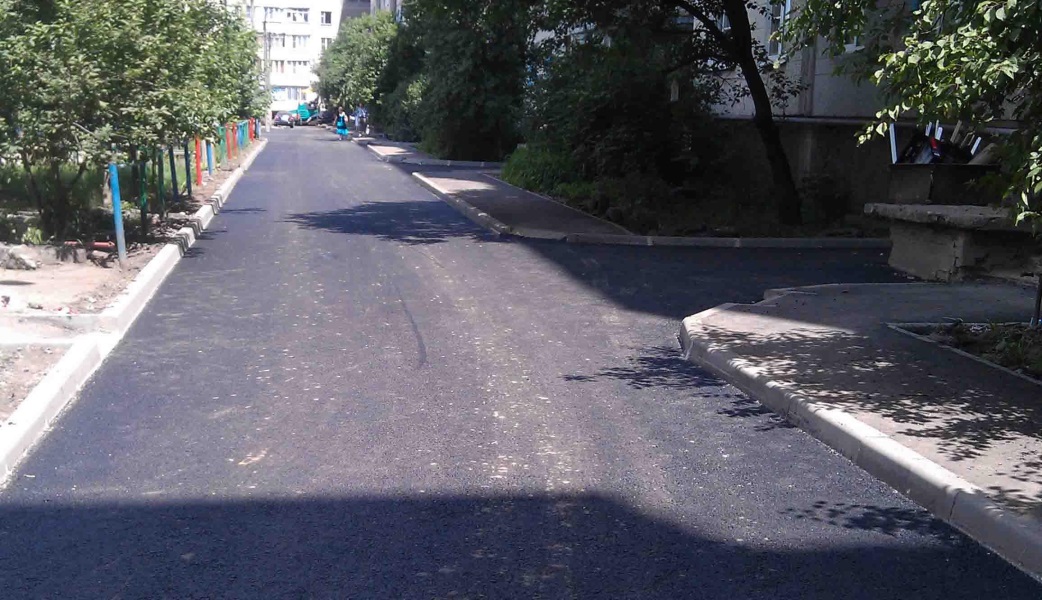 2. Установка скамеек(в: 750/ ш: 400/ д: 1300)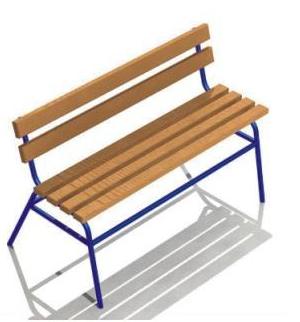 3. Освещение3.1. Светильник Высота опоры: от 2,4 до 4 м.Материал изготовления: трубный металлопрокат.Нижний диаметр опоры: 108 мм.Количество осветительного оборудования: 1 Посадочный размер: 57/48мм.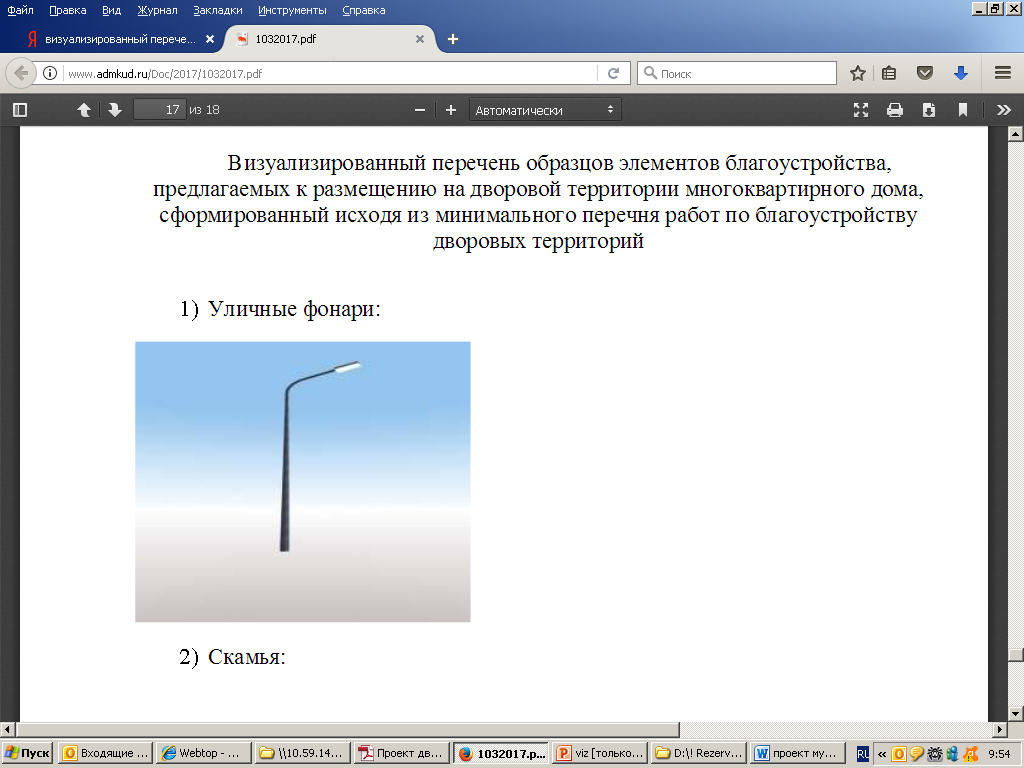 4. Установка урн(в: 600 мм/ ш: 400 мм/Объем: 20 л)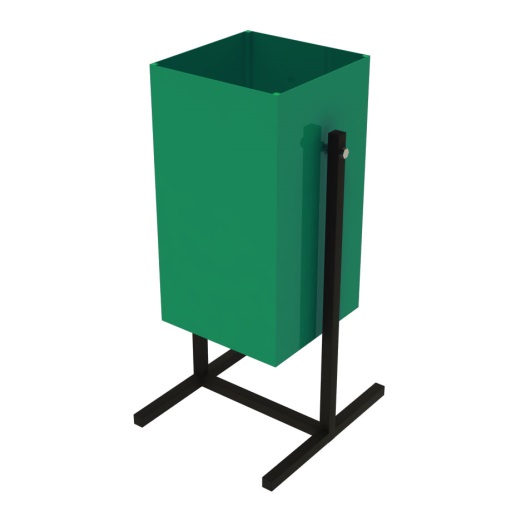 